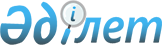 Об утверждении Перечня документов, обязательных для ведения педагогами организаций дошкольного воспитания и обучения, среднего, специального, дополнительного, технического и профессионального, послесреднего образования, и их формыПриказ Министра образования и науки Республики Казахстан от 6 апреля 2020 года № 130. Зарегистрирован в Министерстве юстиции Республики Казахстан 6 апреля 2020 года № 20317.
      Сноска. Заголовок - в редакции приказа Министра просвещения РК от 27.08.2022 № 382 (вводится в действие после дня его первого официального опубликования).
      В соответствии с подпунктом 58) статьи 5 Закона Республики Казахстан "Об образовании" ПРИКАЗЫВАЮ:
      Сноска. Преамбула - в редакции приказа Министра просвещения РК от 07.08.2023 № 248 (вводится в действие по истечении десяти календарных дней после дня его первого официального опубликования).


      1. Утвердить прилагаемые:
      1) перечень документов, обязательных для ведения педагогами организаций дошкольного воспитания и обучения, согласно приложению 1 к настоящему приказу;
      2) формы документов, обязательных для ведения педагогами организаций дошкольного воспитания и обучения, согласно приложению 2 к настоящему приказу;
      3) перечень документов, обязательных для ведения педагогами организаций среднего и специального образования, согласно приложению 3 к настоящему приказу;
      4) формы документов, обязательных для ведения педагогами организаций среднего и специального образования, согласно приложению 4 к настоящему приказу;
      5) перечень документов, обязательных для ведения педагогами организаций дополнительного образования, согласно приложению 5 к настоящему приказу;
      6) формы документов, обязательных для ведения педагогами организаций дополнительного образования, согласно приложению 6 к настоящему приказу;
      7) перечень документов, обязательных для ведения педагогами организаций технического и профессионального, послесреднего образования, согласно приложению 7 к настоящему приказу;
      8) формы документов, обязательных для ведения педагогами организаций технического и профессионального, послесреднего образования, согласно приложению 8 к настоящему приказу.
      Сноска. Пункт 1 - в редакции приказа Министра просвещения РК от 27.08.2022 № 382 (вводится в действие после дня его первого официального опубликования).


      2. Внести в приказ исполняющего обязанности Министра образования и науки Республики Казахстан от 23 октября 2007 года № 502 "Об утверждении формы документов строгой отчетности, используемых организациями образования в образовательной деятельности" (зарегистрирован в Реестре государственной регистрации нормативных правовых актов под № 4991) следующие изменения:
      в формах документов строгой отчетности, используемые организациями образования в образовательной деятельности, утвержденные указанным приказом, исключить формы:
      классного журнала для 1-4 классов, 
      классного журнала для 5-11 классов, 
      журнала предшкольных классов, 
      журнала факультативных занятий или надомного обучения, 
      личного дела обучающегося, 
      табеля успеваемости обучающегося 1-4 классов, 
      табеля успеваемости обучающегося 5-11 (12) классов, 
      книги регистрации приказов (по основной деятельности, по личному составу, по движению учающихся), 
      книги протоколов педагогического совета, 
      книги учета личного состава педагогов, 
      алфавитной книги записи обучающихся, 
      книги учета выбывших обучающихся, 
      книги учета прибывших обучающихся, 
      журнала учета пропущенных и замещенных уроков, 
      книги учета табелей успеваемости обучающихся, 
      книги учета и выдачи аттестатов об окончании основной средней школы, 
      книги учета и выдачи аттестатов об общем среднем образовании, 
      книги учета выдачи похвальных листов и похвальных грамот, 
      журнала учета теоретического обучения для организаций технического и профессионального, послесреднего образования,
      журнала учета индивидуальных занятий,
      журнала учета производственного обучения для организаций технического и профессионального, послесреднего образования,
      книжки успеваемости обучающегося, 
      книги выдачи дипломов, 
      книги выдачи дубликатов дипломов, 
      книги выдачи академической справки, 
      поименной книги обучающихся.
      3. Департаменту технического и профессионального образования, Министерства образования и науки Республики Казахстан в установленном законодательством Республики Казахстан порядке обеспечить:
      1) государственную регистрацию настоящего приказа в Министерстве юстиции Республики Казахстан;
      2) размещение настоящего приказа на интернет-ресурсе Министерства образования и науки Республики Казахстан после его официального опубликования;
      3) в течение десяти рабочих дней после государственной регистрации настоящего приказа представление в Юридической департамент Министерства образования и науки Республики Казахстан сведений об исполнении мероприятиях, предусмотренных подпунктами 1) и 2) настоящего пункта.
      4. Контроль за исполнением настоящего приказа возложить на курирующего вице-министра образования и науки Республики Казахстан.
      5. Настоящий приказ вводится в действие по истечении десяти календарных дней после дня его первого официального опубликования. Перечень документов, обязательных для ведения педагогами организаций дошкольного воспитания и обучения
      Сноска. Приложение 1 - в редакции приказа Министра просвещения РК от 27.08.2022 № 382 (вводится в действие после дня его первого официального опубликования).
      Документы заполняются педагогами в бумажном или электронном (при подключении организации образования к электронной системе) форматах. При заполнении в электронном формате бумажный вариант не требуется.
      Электронная цифровая подпись будет приравнена к подписи и печати при ведении документов в электронном формате и подключении к электронной системе.
      Педагоги организаций дошкольного воспитания и обучения и предшкольных классов школ (лицеев, гимназий):
      воспитатель совместно с учителем казахского языка, инструктором по физкультуре (плаванию), музыкальным руководителем (в бумажном или электронном формате word (ворд) или pdf (пдф):
      один раз до начала учебного года разрабатывает перспективный план организованной деятельности на учебный год на основе Типового учебного плана дошкольного воспитания и обучения, утвержденного приказом Министра образования и науки Республики Казахстан от 20 декабря 2012 года № 557 (зарегистрирован в Реестре государственной регистрации нормативных правовых актов под № 8275) и Типовой учебной программы дошкольного воспитания и обучения, утвержденной приказом исполняющего обязанности Министра образования и науки Республики Казахстан от 12 августа 2016 года № 499 (зарегистрирован в Реестре государственной регистрации нормативных правовых актов под № 14235);
      1) еженедельно составляет циклограмму воспитательно-образовательного процесса;
      2) один раз в начале учебного года разрабатывает индивидуальную карту развития ребенка на учебный год и вносит изменения в индивидуальную карту развития по результатам диагностики (стартового, промежуточного, итогового контроля). Формы документов, обязательных для ведения педагогами организаций дошкольного воспитания и обучения Перспективный план организованной деятельности на 20 ___ - 20 ___ учебный год
на основе Типового учебного плана дошкольного воспитания и обучения
и Типовой учебной программы дошкольного воспитания и обучения
      Сноска. Приложение 2 - в редакции приказа Министра просвещения РК от 27.08.2022 № 382 (вводится в действие после дня его первого официального опубликования).
      Дошкольная организация (детский сад/дошкольный мини-центр)/Предшкольный класс школы (лицея, гимназии)____________________________________________________________________Группа дошкольной организации____________________________________________________________________Возраст детей _______________________________________________________На какой период составлен план (указать месяц, год) ______________________
      Примечание: перспективный план составляется воспитателем совместно с педагогами, работающими в возрастной группе (учителем казахского языка, инструктором по физкультуре (плаванию), музыкальным руководителем) и воспитателем предшкольного класса один раз до начала учебного года. Циклограмма воспитательно-образовательного процесса
      Дошкольная организация (детский сад/дошкольный мини-центр)____________________________________________________________________Группа _____________________________________________________________Возраст детей _______________________________________________________На какой период составлен план (указать дни недели, месяц, год) ___________
      Примечание: ОД по расписанию дошкольной организации планируется в первой и во второй половине дня. Циклограмма составляется воспитателем совместно с педагогами, работающими в возрастной группе (учителем казахского языка, инструктором по физкультуре (плаванию), музыкальным руководителем). Циклограмма воспитательно-образовательного процесса
      Предшкольный класс школы (лицея, гимназии)____________________________________________________________________Возраст детей _______________________________________________________На какой период составлен план (указать дни недели, месяц, год) ___________
      Примечание: Циклограмма составляется воспитателем предшкольного класса. Индивидуальная карта развития ребенка на 202 __ - 202 __ учебный год
      Фамилия, имя, отчество (при его наличии) ребенка _________________________Дата рождения ребенка ________________________________________________Дошкольная организация (детский сад/дошкольный мини-центр) /Предшкольный класс школы (лицея, гимназии)____________________________________________________________________Группа дошкольной организации___________________________________________________________________
      Примечание: Индикаторы и расшифровка индикаторов результативности усвоения детьми содержания Типовой учебной программы дошкольного воспитания и обучения приведены в методических рекомендациях по организации и проведению мониторинга развития умений и навыков у детей дошкольного возраста.
      На основании полученных данных заполняется Индивидуальная карта развития ребенка на учебный год. 
      При заполнении Индивидуальной карты развития ребенка педагог по необходимости вносит в таблицу развивающие или корректирующие мероприятия, либо два вида мероприятий по результатам диагностики.
      Индивидуальную карту воспитатель дошкольной организации заполняет совместно с педагогами, работающими в возрастной группе (учителем казахского языка, инструктором по физкультуре (плаванию), музыкальным руководителем) и педагогом-психологом, воспитатель предшкольного класса школы, лицея, гимназии) - самостоятельно. Перечень документов, обязательных для ведения педагогами организаций среднего и специального образования
      Сноска. Приложение 3 - в редакции приказа Министра просвещения РК от 27.08.2022 № 382 (вводится в действие после дня его первого официального опубликования); с изменениями, внесенными приказом Министра просвещения РК от 17.03.2023 № 68 (вводится в действие по истечении десяти календарных дней после дня его первого официального опубликования).
      Документы заполняются педагогами в бумажном или электронном (при подключении организации образования к электронной системе) форматах. При заполнении в электронном формате бумажный вариант не требуется.
      Электронная цифровая подпись будет приравнена к подписи и печати при ведении документов в электронном формате и подключении к электронной системе.
      1. Педагоги всех учебных предметов:
      ежедневно согласно расписанию ведут:
      1) классный журнал для 1-4 классов, классный журнал для 5-11 (12) классов, журнал факультативных занятий, надомного обучения, журнал предшкольных классов (бумажный или электронный формат);
      2) краткосрочный (поурочный) план (в бумажном или электронном формате word (ворд) или pdf (пдф);
      один раз до начала учебного года разрабатывают:
      1) среднесрочный (календарно-тематический) план по предметам (в бумажном или электронном формате word (ворд) или pdf (пдф);
      2) план наставничества (в бумажном или электронном формате word (ворд) или pdf (пдф);
      по итогам четверти проводят:
      анализ по итогам проведения суммативного оценивания за раздел и суммативного оценивания за четверть, который формируется автоматически из автоматизированной информационной системы (в бумажном или электронном формате word (ворд) или pdf (пдф);
      один раз по итогам учебного года:
      ведут протокол экзамена за курс обучения на уровне основного среднего, общего среднего образования (в бумажном или электронном формате word (ворд) или pdf (пдф).
      2. Классный руководитель:
      один раз до начала учебного года разрабатывает и в течение учебного года реализует:
      план работы классного руководителя (в бумажном или электронном формате word (ворд) или pdf (пдф);
      по итогам четверти и учебного года ведет:
      1) табеля успеваемости обучающихся 1-4 классов, табеля успеваемости обучающихся 5-11 (12) классов (в бумажном или электронном формате word (ворд) или pdf (пдф);
      2) личное дело обучающегося (в бумажном или электронном формате word (ворд) или pdf (пдф).
      3. Социальный педагог:
      один раз до начала учебного года разрабатывает и в течение учебного года реализует:
      план работы социального педагога на учебный год (в бумажном или электронном формате word (ворд) или pdf (пдф);
      в течение учебного года ведет:
      1) социальный паспорт школы (в электронном формате) в информационной системе "Национальная образовательная база данных".;
      2) сведения об обучающихся школы (в электронном формате) в информационной системе "Национальная образовательная база данных".
      Сноска. Пункт 3 – в редакции приказа Министра просвещения РК от 17.03.2023 № 68  (вводится в действие по истечении десяти календарных дней после дня его первого официального опубликования).


      4. Педагог-психолог:
      один раз до начала учебного года разрабатывает и в течение учебного года реализует:
      план работы педагога-психолога на учебный год (в бумажном или электронном формате word (ворд) или pdf (пдф);
      в течение учебного года ведет журнал учета консультаций педагога-психолога (в бумажном или электронном формате word (ворд) или pdf (пдф).
      Сноска. Пункт 4 – в редакции приказа Министра просвещения РК от 17.03.2023 № 68  (вводится в действие по истечении десяти календарных дней после дня его первого официального опубликования).


      5. Заместитель руководителя (директора) по направлениям деятельности (учебной, воспитательной, по профильному обучению, по информационным технологиям):
      один раз до начала учебного года разрабатывает/заполняет:
      1) план воспитательной работы (в бумажном или электронном формате word (ворд) или pdf (пдф);
      2) Программу развития школы (в бумажном или электронном формате word (ворд) или pdf (пдф);
      3) сведения об учебной нагрузке педагогов (тарификация) (в бумажном или электронном формате word (ворд) или pdf (пдф);
      4) план внутришкольного контроля (в бумажном или электронном формате word (ворд) или pdf (пдф);
      5) рабочий учебный план (в бумажном или электронном формате);
      6) книгу учета личного состава педагогов (в бумажном или электронном формате);
      7) план учебно-воспитательной работы (в бумажном или электронном формате word (ворд) или pdf (пдф);
      по мере необходимости в течение учебного года заполняет (отслеживает ведение):
      1) журнал учета замещенных уроков (в бумажном или электронном формате);
      2) алфавитную книгу записи обучающихся (в бумажном или электронном формате);
      3) книгу учета выбывших и прибывших обучающихся (в бумажном или электронном формате);
      4) книгу регистрации приказов (по основной деятельности, по личному составу, по движению учащихся) (в бумажном или электронном формате word (ворд) или pdf (пдф);
      5) протоколы педагогического и научно-методического советов;
      один раз в конце учебного года заполняет:
      1) книгу учета и выдачи аттестатов об окончании основной средней школы (в бумажном или электронном формате);
      2) книгу учета и выдачи аттестатов об окончании общего среднего образования (в бумажном или электронном формате);
      3) книгу учета табелей успеваемости обучающихся (в бумажном или электронном формате);
      4) книгу учета выдачи похвальных листов и похвальных грамот (в бумажном или электронном формате).
      6. Руководитель (директор):
      один раз до начала учебного года:
      утверждает план воспитательной работы, план развития школы, план учебно-воспитательной работы, план внутришкольного контроля, рабочие учебные планы (в бумажном или электронном формате word (ворд) или pdf (пдф).
      План наставничества заполняет педагог, получающий доплату за наставничество в соответствии с Правилами организации наставничества и требований к педагогам, осуществляющим наставничество, утвержденными приказом Министра образования и науки Республики Казахстан от 24 апреля 2020 года № 160 (зарегистрирован в Реестре государственной регистрации нормативных правовых актов под № 20486).
      Протоколы родительского собрания, педагогического и научно-методического советов ведутся в соответствии с Правилами документирования, управления документацией и использования систем электронного документооборота в государственных и негосударственных организациях, утвержденными постановлением Правительства Республики Казахстан от 31 октября 2018 года № 703 (в бумажном или электронном формате word (ворд) или pdf (пдф).
      Протокол итоговой аттестации ведется в соответствии с формой Приложения 3, утвержденной приказом Министра образования и науки Республики Казахстан от 18 марта 2008 года № 125 "Об утверждении Типовых правил проведения текущего контроля успеваемости, промежуточной и итоговой аттестации обучающихся для организаций среднего, технического и профессионального, послесреднего образования" (зарегистрирован в Реестре государственной регистрации нормативных правовых актов под № 5191).
      7. В психолого-медико-педагогической консультации:
      регистратор ведет Журнал предварительной записи детей на консультацию согласно приложению 3 к настоящему приказу;
      специалисты, педагоги заполняют Карту развития ребенка согласно приложению 3 к настоящему приказу.
      8. В кабинетах психолого-педагогической коррекции и реабилитационных центрах специалисты:
      разрабатывают индивидуально-развивающую программу, коррекционно-развивающую программу;
      ведут учет пребывания ребенка;
      заполняют краткую историю развития ребенка;
      составляют протокол оценки психофизического развития согласно приложению 3 к настоящему приказу.
      9. В аутизм-центрах специалисты:
      разрабатывают рабочий учебный план, Индивидуальный план развития ребенка "Программа "Ранняя поддержка";
      ведут Журнал регистрации детей по заключению психолого-медико-педагогической консультации, заполняют Регистрационную форму, Карту развития ребенка, мониторинг прогресса;
      составляют рекомендации для родителей или других законных представителей ребенка. Формы документов, обязательных для ведения педагогами организаций среднего и специального образования
      Сноска. Приложение 4 - в редакции приказа Министра просвещения РК от 17.03.2023 № 68  (вводится в действие по истечении десяти календарных дней после дня его первого официального опубликования).
      Министерство просвещения Республики Казахстан       Классный журнал для 1-4 классов       ________________________________________________________       (область, город республиканского значения, столица)       ________________________________________________________       (район, город (село)       ________________________________________________________       (наименование организации среднего образования)       ________________________________________________________       (класс)       ____________________________________________ учебный год
      Примечание: Классный журнал является документом строгой отчетности, ведение которого обязательно для каждого педагога.
      Классный журнал при подключении организации образования к электронной системе заполняется только в электронном формате, заполнение его в бумажном варианте не допускается.
      Всего
      (левая сторона)
      Министерство просвещения Республики КазахстанКлассный журнал для 5-11 (12) классов_______________________________________________________(область, город республиканского значения, столица)_________________________________________________________(район, город (село)_________________________________________________________(название организации среднего образования)_________________________________________________________(класс) ________________________ учебный год
      Примечание: Классный журнал является документом строгой отчетности, ведение которого обязательно для каждого педагога и классного руководителя.
      Классный журнал при подключении организации образования к электронной системе заполняется только в электронном формате, заполнение его в бумажном варианте не допускается.
      и далее       (правая сторона)
      Сведения о сдаче Президентских тестов физической подготовленности
      (заполняется педагогом физической культуры в 5-ых, 10-ых и 12-ых классах)
      и далее       (левая сторона)
      Министерство просвещения Республики Казахстан       Журнал факультативных занятий, надомного обучения       _______________________________________________       (область, город республиканского значения, столица)       _______________________________________________       (район, город, село)       _______________________________________________       (название организации среднего образования)       _______________________________________________       (класс) ________________________ ________________       учебный год       (левая сторона)
      Наименование факультативного курса ______________________
      и далее до конца страницы.       (правая сторона)
      Фамилия, имя, отчество (при его наличии) педагога_______________________
      и далее до конца страницы.
      Примечание: Журнал факультативных занятий, надомного обучения является основным документом учета работы факультативных групп и ведется в основных и средних школах по каждому факультативному курсу. Журнал факультативных занятий, надомного обучения при подключении организации образования к электронной системе заполняется только в электронном формате, заполнение его в бумажном варианте не допускается.
      ___________________________________________       (наименование организации образования)       Краткосрочный (поурочный) план       ___________________________________________       (тема урока)
      Ход урока
      Данные пункты плана урока являются обязательными. Согласно подпункту 1) пункта 1 статьи 7 Закона Республики Казахстан "О статусе педагога" педагог выбирает способы и формы организации профессиональной деятельности при условии соблюдения требований государственного общеобязательного стандарта соответствующего уровня образования, утвержденного приказом Министра просвещения Республики Казахстан от 3 августа 2022 года № 348 "Об утверждении государственных общеобязательных стандартов дошкольного воспитания и обучения, начального, основного среднего и общего среднего, технического и профессионального, послесреднего образования" (зарегистрирован в Реестре государственной регистрации нормативных правовых актов Республики Казахстан под № 29031).
      При наличии в классе обучающихся с особыми образовательными потребностями предусматриваются действия по адаптации и реализации индивидуальных программ, одобренных методическими объединениями. Среднесрочный (календарно-тематический) план по предметам
      ____________ дисциплина ___________ класс       Итого: _____ часов, в неделю:___часов План наставничества на ___________ учебный год
Сведения о молодом специалисте Сведения о педагоге, практикующем наставничество Мероприятия по планированию, организации и содержанию деятельности педагога, практикующего наставничество
      ____________________________________       (наименование организации образования)       Анализ по итогам проведения суммативного оценивания за раздел (далее - СОР) и суммативного оценивания за четверть (далее - СОЧ), который формируется автоматически из автоматизированной информационной системы (в случае отсутствия информационных систем – бумажно).       за ______ четверть по предмету ____________       Класс       Количество учащихся       Педагог       Цель       Анализ результатов СОР и СОЧ
      1. Анализ результатов СОР и СОЧ показал следующий уровень знаний у обучающихся:
      высокий (В): 85-100%;
      средний (С): 40-84%;
      низкий (Н): 0-39%.
      2. Перечень затруднений, которые возникли у обучающихся при выполнении заданий:       __________________________________________________________________________       3. Причины указанных выше затруднений у обучающихся при выполнении заданий:       __________________________________________________________________________       4. Планируемая работа по итогам анализа результатов СОР и СОЧ       (при необходимости с указанием фамилии, имени, отчества (при его наличии) обучающихся).       __________________________________________________________________________       Дата____________________________       Фамилия, имя, отчество (при его наличии) педагога________________________ План работы классного руководителя
      Министерство просвещения Республики Казахстан Форма       Табель успеваемости обучающегося 1-4 классов       _____________________________________________________________       (область, город республиканского значения, столица, район, город, село)       ______________________________________________________________       (наименование организации среднего образования)       ______________________________________________________________       (фамилия и имя обучающегося)       "______" ________ класс/учебный год       (левая сторона)
      Продолжение       Руководитель организации среднего образования       _______________________________________________ _________________________       (фамилия, имя, отчество (при его наличии)                         (подпись)       Классный руководитель ____________________________________________________                               (фамилия, имя, отчество (при его наличии) (подпись)       Место печати       (правая сторона)
      Примечание: Табель успеваемости обучающегося при подключении организации образования к электронной системе заполняется в электронном формате, заполнение его в бумажном варианте не допускается.
      По итогам учебного года табель успеваемости обучающегося выгружается из информационной системы, заверяется подписью директора и печатью организации образования.
      Министерство просвещения Республики Казахстан       Табель успеваемости обучающегося 5-11 (12) классов       _____________________________________________________________       (область, город республиканского значения, столица, район, город, село)       ______________________________________________________________       (наименование организации среднего образования)       ______________________________________________________________       (фамилия и имя обучающегося)       "______" ________ класс/учебный год       (левая сторона)
      Продолжение
      Директор организации среднего образования       _________________________________________________________________________       (фамилия, имя, отчество (при его наличии) (подпись)       Классный руководитель _____________________________________ _______________                         (фамилия, имя, отчество (при его наличии)       (подпись)       Место печати       (правая сторона)
      продолжение таблицы
      Продолжение таблицы
      Примечание: Табель успеваемости обучающегося при подключении организации образования к электронной системе заполняется в электронном формате, заполнение его в бумажном варианте не допускается.
      По итогам учебного года табель успеваемости обучающегося выгружается из информационной системы, заверяется подписью директора и печатью организации образования.
      Министерство просвещения Республики Казахстан       Место для фотографии        Личное дело обучающегося № ________
      Фамилия______________________________________________________       Имя __________________________________________________________       Отчество (при его наличии) _____________________________________       Число, месяц, год рождения _____________________________________       Домашний адрес_______________________________________________       1. Пол: мужской, женский___________ (подчеркнуть)       2. Родился____________________________________ (число, месяц, год)       Основание:       Свидетельство о рождении № ___ от ____________ серия № ___________       3. Фамилия, имя, отчество (при его наличии) родителей или других законных       представителей ребенка: _____________________________________________       4. Национальность __________________________________________________       5. Где воспитывался /обучался до поступления в первый класс       ___________________________________________________________________       6. Отметка о выбытии из организации среднего образования: когда, куда, причины       ___________________________________________________________________       Примечание: Личное дело обучающегося (далее – Личное дело) ведется на каждого       ученика с момента поступления в организацию среднего образования       и до ее окончания (выбытия).       В период обучения в 10-11 (12) классах аттестат об окончании основной средней       школы обучающегося находится в Личном деле.       Личные дела в 1-4 классах ведутся педагогами, 5-11 (12) классах – классными       руководителями.       Личное дело обучающегося хранится в школе в течение обучения учащегося       и три года после окончания школы.       К личному делу обучающихся прилагаются:       1) копия свидетельства о рождении;       2) 2 фотографии размером 3х4;       3) медицинская карта (требуется при поступлении в школу), хранящаяся       в медицинском кабинете школы;       4) табель успеваемости в каждом классе.       В конце учебного года в Личное дело заносится запись в соответствии с оценками       по всем предметам; успехи, достигнутые обучающимися, и количество пропущенных уроков.       При переходе из одной школы в другую, родителям или другим законным       представителям ребенка передается Личное дело с записью "Выбыл из ________       школы", закрепленной подписью директора и печатью школы.       Для регистрации в алфавитной книге Личное дело каждого обучающегося       пронумеровывается.       Личные дела хранятся у ответственного лица, определенного приказом директора школы.       Личное дело при подключении организации образования к электронной системе       заполняется только в электронном формате, заполнение его в бумажном варианте не требуется.
      План работы социального педагога на учебный год
      Социальный паспорт школы
      Сведения об учащихся школы
      План работы педагога-психолога на учебный год       Цели       Задачи
      Журнал учета консультациий педагога-психолога
      В графе "Рекомендации" кратко описывается процесс и результат работы.
      Ведется единый журнал вне зависимости от количества педагогов-психологов в организации образования.
      Титульный лист___________________________________________(наименование организации образования) План воспитательной работы (для организаций среднего, технического и профессионального, послесреднего образования)
      на ________ учебный год       Педагог ______________________________________       (фамилия, имя, отчество (при его наличии)       Группа/Класс _________________________________       (указать наименование группы/класса)       План мероприятий по направлениям воспитательной работы
      Программа развития школы (составляется на 5 лет)       Паспорт программы
      Введение       Назначение Программы       Этапы развития Программы
      Мониторинг Программы       Разрабатывается и отслеживается педагогическим советом школы;       Предусматривает внесение корректив в мероприятия по реализации Программы на основании результатов мониторинга, а также возможных изменений в приоритетных направлениях социально-экономической, образовательной политики государства.       I. Краткая характеристика современного состояния функционирования школы       II. Анализ состояния образовательной системы школы за 20 __ -20 __ годы       Оценка внешних и внутренних перспектив развития школы
      III. Миссия, цели и задачи школы       Миссия школы       Цель школы       Задачи школы       IV. Приоритетные направления развития школы       V. Механизм реализации Программы       VI. Ожидаемые результаты реализации Программы
      Сведения об учебной нагрузке педагогов (тарификации)
      *Согласно приложению 4 к постановлению Правительства Республики Казахстан от 31 декабря 2015 года № 1193 "Доплаты за условия труда гражданским служащим, работникам организаций, содержащихся за счет средств государственного бюджета, работникам казенных предприятий в сфере образования".       Информация о количестве штатных единиц       Наименование организации:       Количество класс-комплектов (групп):       Количество обучающихся (воспитанников):
      Руководитель_______________________________________ ______________________                   (фамилия, имя, отчество (при его наличии)             (подпись)       Наименование должностей по блокам (персонал) ведется согласно Реестра должностей гражданских служащих в сфере образования и науки, утвержденного приказом Министра образования и науки Республики Казахстан от 29 января 2016 года № 123 (зарегистрирован в Реестре государственной регистрации нормативных правовых актов под № 13181).
      Штатное расписание       ___________________________________________       (наименование организации образования)
      Главный бухгалтер______
      План внутришкольного контроля
      ________________________________       (наименование организации образования)
      Рабочий учебный план       на _______ учебный год
      Министерство просвещения Республики Казахстан       Книга учета личного состава педагогов       ______________________________________________       (область, город республиканского значения, столица)       ______________________________________________       (район, город (село)       ______________________________________________       (название организации среднего образования)       Книга начата в _______________ году       Книга окончена в _____________ году       (левая сторона)
      До конца страницы       (правая сторона)
      До конца страницы
      Примечание: Книга учета личного состава педагогов организации среднего
      образования (далее – Книга учета) ведется во всех организациях среднего образования.
      Вновь поступившие педагоги записываются в порядке последующих номеров.
      Записи в Книге учета документально обосновываются.
      Книга учета пронумеровывается, прошнуровывается, скрепляется подписью
      директора и печатью организации среднего образования.
      Книга учета при подключении организации образования к электронной системе
      заполняется только в электронном формате, заполнение ее в бумажном варианте не требуется.
      Титульный лист       ___________________________________________       (наименование организации образования)
      УТВЕРЖДАЮ       Руководитель _______________________       фамилия, имя, отчество (при его наличии)       "____" ______20___ год
      План учебно-воспитательной работы       на ________учебный год
      Министерство просвещения Республики Казахстан       Журнал учета замещенных уроков       ______________________________________________________________       (область, город республиканского значения, столица)       ______________________________________________________________       (район, город (село)       ______________________________________________________________       (название организации среднего образования)       ______________________________________________________________       (класс)________________________ ______________учебный год
      (Левая сторона)       Журнал учета замещенных уроков
      до конца страницы       (правая сторона)
      Примечание: Журнал учета замещенных уроков ведется в каждой школе заместителем директора по учебной работе школы (директором).
      Журнал учета замещенных уроков при подключении организации образования к электронной системе заполняется только в электронном формате, заполнение его в бумажном варианте не требуется.
      Записи производятся только на основании надлежаще оформленных документов (приказов по школе, больничных листов, записей в классных журналах). Педагог, проводивший уроки в порядке замены, расписывается в журнале.
      Министерство просвещения Республики Казахстан       Алфавитная книга записи обучающихся       ___________________________________________________________       (область, город республиканского значения, столица)       ___________________________________________________________       ___________________________________________________________       (район, город (село)       ___________________________________________________________       ___________________________________________________________       (название организации среднего образования)
      Книга начата в _______________ году       Книга окончена в _____________ году       Внутренние страницы книги (левая сторона)
      Внутренние страницы книги (правая сторона)
      Примечание: В алфавитную книгу записи обучающихся записываются все обучающиеся организации среднего образования. Ежегодно книга пополняется записью обучающихся нового приема. Фамилии обучающихся в список заносятся в алфавитном порядке независимо от классов, в которых они учатся.
      Для каждой буквы алфавита отводятся отдельные страницы, и по каждой букве ведется порядковая нумерация. Порядковый номер записи обучающихся в книге является номером его личного дела.
      На личном деле этот номер проставляется в виде дроби. Например, "№ Б/15" означает, что обучающийся записан в алфавитной книге на букву "Б" под № 15.
      Если ранее выбывший из школы обучающийся, выбытие которого оформлено приказом, возвратился в нее, то данные о нем записываются как на вновь поступившего.
      В случае полного использования всех страниц продолжение записей производится в новой книге в порядке последующих номеров по каждой букве. Исправления в книге скрепляются подписью директора школы. Алфавитная книга постранично пронумеровывается, прошнуровывается, скрепляется подписью директора и печатью школы. Алфавитная книга при подключении организации образования к электронной системе заполняется только в электронном формате, заполнение ее в бумажном варианте не требуется.
      Министерство образования и науки Республики Казахстан       Книга учета выбывших и прибывших обучающихся       ____________________________________________       (наименование организации среднего образования)       город/село ____________, район ___________, область
       Руководитель организации среднего образования       __________________________________________       (фамилия, имя, отчество (при его наличии)       (печать организации среднего образования) "__" ____________ 20___ года
      Примечание: Книга учета выбывших и прибывших обучающихся (далее – Книга) ведется во всех организациях среднего образования с целью учета и контроля движения обучающихся. Книга заполняется лицом, ответственным за делопроизводство. Книга постранично пронумеровывается, прошнуровывается, скрепляется подписью директора и печатью организации среднего образования.
      Открепительный талон о прибытии обучающегося выдается несовершеннолетнему организацией среднего образования, куда он прибыл, для предъявления в организацию среднего образования независимо от типа и ведомственной принадлежности, где он обучался, и получения личного дела после предъявления открепительного талона о выбытии.
      Руководители школ, откуда выбыл и куда прибыл обучающийся, сверяются с данными о фактическом его нахождении в организации среднего образования, в случае его отсутствия письменно сообщают в компетентные органы.
      В делопроизводстве организации среднего образования находится выписка из решения управления образования, отдела образования, акимата района, города, поселка, аула (села), аульного (сельского) округа о закреплении за данной организацией микрорайона с точным обозначением его границ, карта микрорайона. Книга при подключении организации образования к электронной системе заполняется только в электронном формате, заполнение в бумажном варианте не требуется.
      Министерство просвещения Республики Казахстан       Книга регистрации приказов       _______________________________________________________________       (область, город республиканского значения, столица)       _______________________________________________________________       (район, город (село)       _______________________________________________________________       (название организации среднего образования)
      Книга начата в _______________ году       Книга окончена в _____________ году
            Примечание: Книга регистрации приказов организации среднего образования (далее – Книга) ведется по основной деятельности, по личному составу и по движению обучающихся.
      Книга постранично пронумеровывается, прошнуровывается, скрепляется подписью директора и печатью организации среднего образования. Книга при подключении организации среднего образования к электронной системе заполняется только в электронном формате, заполнение ее в бумажном варианте не требуется.
      Министерство просвещения Республики Казахстан       Книга учета и выдачи аттестатов об окончании основной средней школы       _________________________________________________       (наименование организации среднего образования)       _________________________________________________       (города, села, района)       _________________________________________________       (область, город республиканского значения, столица)
      Книга начата в _______________ году       Книга окончена в _____________ году       1 часть. Учет аттестатов об окончании организации основного среднего образования.       (левая сторона)
      Внутренние страницы книги
      До конца страницы       (правая сторона)
      До конца страницы
      2 часть. Учет выдачи аттестатов об окончании организации основного среднего образования       Внутренняя сторона книги (левая сторона)
      До конца страницы       (правая сторона)
      Последняя страница книги
      В настоящей книге, пронумерованной, прошнурованной и скрепленной печатью, _____________ страниц (прописью)
      Руководитель организации среднего образования (подпись)
      Место печати "_____" ____________ ____ года
      Примечание: Книга учета и выдачи аттестатов об окончании основной средней школы (далее – Книга) ведется в основной средней и общей средней школах.
      В специальной организации образования, реализующей учебные программы начального, основного среднего и общего среднего образования, ведется Книга установленного образца об окончании обучающимися полного курса данной школы.
      Детям с особыми образовательными потребностями, обучающимся в общеобразовательных школах, выдается аттестат серии БТ в соответствии с приложением 5 к приказу Министра образования и науки Республики Казахстан от 28 января 2015 года № 39 "Об утверждении видов документов об образовании, форм документов об образовании государственного образца и правил их учета и выдачи, основных требований к содержанию документов об образовании собственного образца и правил их учета и выдачи, а также формы справки, выдаваемой лицам, не завершившим образование в организациях образования" (зарегистрирован в Реестре государственной регистрации нормативных правовых актов под № 10348), и сведения вносятся в Книгу установленного образца об окончании обучающимися полного или неполного курса данной школы.
      Остаток чистых и испорченных бланков аттестатов с указанием их серии и номеров сдается в районные (городские) отделы образования. О сдаче бланков в Книге делается соответствующая запись.
      В первой части Книги отдельно учитывается количество полученных и выданных аттестатов об окончании основной средней школы с указанием их серии и номеров.
      Запись о выдаче дубликата аттестата об окончании основной школы производится в этой же Книге под очередным номером, где графы 4-23 включительно используются для записи следующего текста: "Дубликат взамен утерянного подлинника №___ (серия) _____, выданного ______ (числа) _______ (месяца) _____ года, получил(а) _____ числа _______(месяца) ______ года", а выше, в строке 2, делается отметка о выдаче дубликата №______ (серия).
      Запись о выдаче аттестата об окончании основной школы взамен неправильно заполненного производится в Книге под очередным номером, где графы 4-23 используются для записи следующего текста: "Взамен испорченного подлинника №_____ (серия) ______, выданного _____ (числа) ______ (месяца) ______ года, получил(а) ______ числа _______(месяца) _____ года", а выше, в строке 2, делается отметка о выдаче повторного аттестата № _____ (серия) _____.
      Запись о выдаче аттестата об окончании основной школы экстерну заносится в эту же Книгу с указанием "экстерн" в графе 5 "Год поступления в данную школу".
      В конце списка всех окончивших школу в данном году должны быть росписи лиц, получивших аттестаты.
      Книга постранично пронумеровывается, прошнуровывается и скрепляется печатью и подписью заведующего районным (городским) отделом образования.
      Книга при подключении организации образования к электронной системе заполняется в электронном формате, заполнение ее в бумажном варианте не требуется.
      Книга по итогам года выгружается из информационной системы, страницы прошнуровываются, пронумеровываются, заверяются подписью директора и печатью организации образования. Обеспечивается ее хранение.
      Министерство просвещения Республики Казахстан       Книга учета и выдачи аттестатов об окончании общего среднего образовании       ______________________________________________       (наименование организации среднего образования)       ___________________________________________________       (города, села, района)       ___________________________________________________       (области, города республиканского значения, столицы)
      Книга начата в _______________ году       Книга окончена в _____________ году       1 часть. Учет аттестатов об общем среднем образовании
      (левая сторона)       Внутренние страницы книги
      До конца страницы       (правая сторона)
      До конца страницы       2 часть. Учет выдачи аттестатов об общем среднем образовании
      Внутренняя сторона книги       (левая сторона)
      До конца страницы       (правая сторона)
      Последняя страница книги
      В настоящей книге, пронумерованной, прошнурованной и скрепленной печатью, _____________ страниц (прописью)
      Руководитель организации среднего образования _____________________ (подпись)
      Место печати "_____" ____________ _____ года
      Примечание: Книга учета бланков и выдачи аттестатов об общем среднем образовании (далее – Книга) ведется в общей средней школе.
      В первой части отдельно учитывается количество полученных и выданных бланков аттестатов об общем среднем образовании с указанием серии и номеров обычного аттестата, аттестата с отличием и аттестата особого образца "Алтын белгi".
      Остаток чистых и испорченных бланков аттестатов с указанием их серии и номеров сдаются в районный отдел образования. В Книге об этом делается соответствующая запись.
      Во второй части Книги записываются полные сведения об обучающихся, окончивших среднюю школу.
      В соответствующих графах проставляются оценки по предметам, указанным в аттестате, записываются сведения о награждении похвальной грамотой, указывается дата решения педагогического совета о выдаче аттестата, ставится роспись в получении аттестата об общем среднем образовании.
      В этой же Книге делается отметка о выдаче справок обучающимся 11-ых классов, имеющим неудовлетворительные оценки по одному или нескольким учебным предметам, дубликатов аттестата об общем среднем образовании, а также аттестатов экстерну.
      Запись о выдаче дубликата аттестата об общем среднем образовании производится в этой же книге под очередным номером, где графы 4-29 включительно используются для записи следующего текста: "Дубликат взамен утерянного подлинника №______ серия ________, выданного ______ (числа) ______ (месяца)_____ года, получил(а) _______ (числа) _______(месяца) ____ года", а выше, в строке 2, делается отметка о выдаче дубликата №_______(серия) _______.
      Запись о выдаче аттестата, взамен неправильно заполненного также производится в Книге под очередным номером, где графы 4-29 используются для записи следующего текста: Взамен неправильно заполненного подлинника №______ (серия) ______, выданного_____ (числа)_______ (месяца) _____ года, получил(а) _______ (числа), _______ (месяца) _____ года, а выше, в строке 2, делается отметка о выдаче повторного аттестата №____(серия) _______.
      Запись о выдаче аттестата о среднем общем образовании экстерну заносится также в эту Книгу с указанием "экстерн" в графе "Год поступления в данную школу".
      Книга постранично пронумеровывается, прошнуровывается и скрепляется печатью организации образования и подписью заведующего районного (городского) отдела образования.
      Книга при подключении организации образования к электронной системе заполняется только в электронном формате, заполнение ее в бумажном варианте не требуется.
      Книга по итогам года выгружается из информационной системы, страницы прошнуровываются, пронумеровываются, заверяются подписью директора и печатью организации образования. Обеспечивается ее хранение.
      Министерство просвещения Республики Казахстан       Книга учета табелей успеваемости обучающихся       ________________________________________________________       (область, город республиканского значения, столица)       ________________________________________________________       (район, город (село)       ________________________________________________________       (название организации среднего образования)
      Книга начата в _______________ году       Книга окончена в _____________ году       Регистрационный номер _____________________________________       Дата выдачи _______________________________________________       Выдал ____________________________________________________       (областное, городское республиканского значения, столицы, городское       управление, районный (отдел) образования)       Руководитель _________________________________________________       (фамилия, имя, отчество (при его наличии)       ______________________ "_____" ______________ 20____ год       (подпись)
      Получил______________________________________________________       (область, город республиканского значения, столица, город, район)       Руководитель организации среднего образования       ___________________________________________________________       (фамилия, имя, отчество (при его наличии)       _______________________________ "_____" ___________ 20__ год       (подпись)
      Место печати 20__/20__учебный год 1 класс       Классный руководитель _______________________________________       (фамилия, имя, отчество (при его наличии)
      Далее до конца страницы.        _____ класс       Классный руководитель ________________________________________                               (фамилия, имя, отчество (при его наличии)
      Далее до конца страницы.      Выдано на начало года __________________________________________ (количество)       Выдано дополнительно в течение года _____________________________ (количество)       Всего выдано __________________________________________________ (количество)       Директор организации среднего образования       ___________________ _________________________________________ ____________             (фамилия, имя, отчество (при его наличии)                   (подпись)       Секретарь ___________________________________________________ ____________                   (фамилия, имя, отчество (при его наличии)             (подпись)
      Примечание: Книга учета табелей успеваемости, обучающихся ведется во всех организациях среднего образования. В табелях успеваемости обучающихся указывается регистрационный номер. Они хранятся в личных делах. Книга учета табелей успеваемости обучающихся при подключении организации образования к электронной системе заполняется только в электронном формате, заполнение ее в бумажном варианте не допускается.
      Министерство просвещения Республики Казахстан       Книга учета выдачи похвальных листов и похвальных грамот       ________________________________________________________       (наименование организации среднего образования)       ________________________________________________________       (города, села, района)       _________________________________________________________       (области, города республиканского значения, столицы)
      Книга начата в _______________ году       Книга окончена в _____________ году
      Последняя страница книги.       В настоящей книге, пронумерованной, прошнурованной и скрепленной печатью, _____________ страниц (прописью)       Директор организации среднего образования ___________________                                                 (подпись)       Место печати       "_____" ____________ ____ год
      Примечание: Книга учета выдачи грамот при подключении организации образования к электронной системе заполняется только в электронном формате, заполнение ее в бумажном варианте не требуется.
      Журнал предварительной записи детей на консультацию
      Карта развития ребенка       Дата________________________________________________________________       Фамилия, имя, отчество (при его наличии) _______________________________       Индивидуальный идентификационный номер ____________________________       Дата рождения (число, месяц, год) _____________________________________       Школа №, класс, язык обучения _______________________________________       Группа инвалидности ________________________________________________       Детский сад ________________________________________________________       Кем направлен _____________________________________________________       Домашний адрес ____________________________________________________       Телефон ___________________________________________________________       Состав семьи _______________________________________________________       Мать (фамилия, имя, отчество (при его наличии), возраст, образование)       ___________________________________________________________________       Отец (фамилия, имя, отчество (при его наличии), возраст, образование)       ___________________________________________________________________       Дети (пол, возраст) __________________________________________________       Причины обращения в психолого-медико-педагогическую консультацию       ___________________________________________________________________       Жалобы родителей или других законных представителей ребенка       ___________________________________________________________________       Данные о психофизическом развитии ребенка       Течение беременности матери _________________________________________       Роды _______________________________________________________________       Вес_________________________________________________________________       Оценка по шкале Апгар _______________________________________________       Диагноз при выписке из родильного дома ________________________________       Вскармливание (грудное, искусственное) ________________________________       Отнят от груди ______________________________________________________       Моторное развитие ___________________________________________________       Держит головку, сидит, ползает, ходит, месяц ____________________________       Психическое развитие ________________________________________________       Комплекс оживления _________________________________________________       Реакция зрительного сосредоточения ___________________________________       Реакция слухового сосредоточени ______________________________________       Манипуляция с предметами действия ___________________________________       Лепет ______________________________________________________________       Понимание речи взрослого ____________________________________________       Первые слова ________________________________________________________       Первые фразы _______________________________________________________       Усвоение навыков опрятности _________________________________________       Усвоение навыков самообслуживания ___________________________________       Особенности развития (с момента рождения и до настоящего времени)       ____________________________________________________________________       Заболевания (перенесенные с рождения и до настоящего времени) ___________       Судороги ___________________________________________________________       Нейроинфекции _____________________________________________________       Черепно-мозговая травма _____________________________________________       Факты реанимации ___________________________________________________       Поствакциональные осложнения _______________________________________       Инфекционные заболевания ___________________________________________       Соматические заболевания ____________________________________________       Недержание мочи, кала (редко, иногда, часто) ____________________________       Заикание, тики, навязчивые движения, аллергия, диатез, дисбактериоз _______       Заключение врача-офтальмолога о состоянии зрения (степени снижения зрительной функции)       __________________________________________________       Заключение врача-сурдолога о состоянии слуха (степени снижения слуховой       функции в децибеллах) _______________________________________________       Семейный анамнез ___________________________________________________       Пребывание в детском саду ____________________________________________       Особенности адаптации _______________________________________________       Усвоение программы _________________________________________________       Период школьного обучения: начал учиться _____________________________       Тип организации _____________________________________________________       Дублирование класса _________________________________________________       Трудности обучения __________________________________________________       История проблем психического развития ребенка _________________________       Социальная ситуация развития ребенка __________________________________       Социальная характеристика семьи: без особенностей; нуждается в социально       педагогическом обследовании _________________________________________       Тип и условия родительского воспитания ________________________________       История проблем психического развития ребенка       Обследование невропатологом _________________________________________       Обследование психиатром _____________________________________________       Обследования ребенка психологом _____________________________________       Обследования ребенка учителем-логопедом ______________________________       Обследования ребенка педагогом _______________________________________       Заключение социального педагога ______________________________________       Результаты дополнительных исследований _______________________________       Дополнительная информация __________________________________________       Общее заключение психолого-медико-педагогической консультации (далее - ПМПК)       (психолого-педагогическое заключение) _________________________________       Особое мнение ______________________________________________________       Рекомендации по образовательной программе и особым       образовательным потребностям ________________________________________       Заключение и рекомендации действительны (указания срока действия) _______       Заведующий ПМПК __________________________________________________       Специалисты ПМПК _________________________________________________
      Индивидуально-развивающая программа       1. Паспортная часть       1.1 Данные о ребенке и его семье       Фамилия, имя, отчество (при его наличии) ____________________       Дата рождения ____________________________________________       Дата обращения в кабинет психолого-педагогической коррекции       _________________________________________________________       Домашний адрес __________________________________________       Телефон__________________________________________________       Родители или другие законные представители ребенка:       _________________________________________________________       Фамилия, имя, отчество (при его наличии) матери______________       Дата рождения ____________________________________________       Образование ______________________________________________       Место работы _____________________________________________       Фамилия, имя, отчество (при его наличии) отца_________________       Дата рождения ____________________________________________       Образование ______________________________________________       Место работы _____________________________________________       Лица, участвующие в воспитании ребенка _____________________       Посещение организаций образования _________________________       Национальность ___________________________________________       Язык обучения ____________________________________________       Язык бытового общения ____________________________________       Форма обучения___________________________________________       Заключение психолого-медико-педагогической консультации       (далее – ПМПК) ____________________________________________       Запрос родителей или других законных представителей ребенка       __________________________________________________________       Рекомендации специалистов ПМПК___________________________       1.2. Учет видов психолого-педагогической помощи       Фамилия, имя, отчество (при его наличии) ребенка ______________       Заключение: ______________________________________________       Сроки оказания услуг специалистами: цикл №___ с ______       по _____/_____ цикл №______ с _____по _ цикл №___ с _____       по ____/______ цикл №______ с _______ по _ 20 ___ год
      Продолжение таблицы
      Заведующий кабинета психолого-педагогической коррекции ________________       1.3 Учет пребывания ребенка
      Заведующий кабинета психолого-педагогической коррекции ________________       2. Сбор информации о ребенке.       2.1 Краткая история развития ребенка:       Моторное развитие: Держать голову ______сидеть ____ ползать       ______ходить_____месяц       Речевое развитие________________________________________       Лепет _________________________________________________       Понимать речь взрослого ________________________________       Первые слова ___________________________________________       Первые фразы __________________________________________       Психическое развитие:       Комплекс оживления _____________________________________       Первые действия с предметами ____________________________       Процессуальная игра _____________________________________       Сюжетная игра __________________________________________       Сюжетно-ролевая игра ____________________________________       Навыки опрятности и самообслуживания ____________________       Особенности семейного воспитания_________________________       Специалисты для работы по индивидуально-развивающей программе:
      2.2 Протокол оценки психофизического развития (описание свободной деятельности ребенка и его реакции на предлагаемые задания)
      2.3 Состояние психофизического развития ребенка на начало коррекционно-развивающего обучения:
      2.3.1 Социальная ситуация развития (состав семьи, жилищно-бытовые условия, особенности воспитания ребенка, интересы и увлечения ребенка)
      2.3.2 Социальное взаимодействие и коммуникация ________________________       2.3.3 Речевое развитие:
      2.3.4 Развитие познавательной деятельности (мышления, восприятия, внимания, памяти).
      2.3.5. Развитие ведущей и других видов детской деятельности (изобразительная, конструктивная)
      2.3.5 Моторное развитие (крупная, мелкая моторика) _______________________       3. Коррекционно-развивающая программа       Дата составления программы ___________________________________________       Фамилия, имя, отчество (при его наличии) ________________________________       Возраст _____________________________________________________________       Специалисты (профиль)________________________________________________
      3.1. Содержание коррекционно-развивающей программы
      Заведующий кабинета психолого-педагогической коррекции ________________       3. Результаты коррекционно -развивающей помощи.       3.1 Балльная оценка (0 – цели не достигнуты, 1 – цели достигнуты частично (25%); цели достигнуты не полностью (50%), 3 – цели достигнуты (100%)       Дата окончания коррекционного обучения _____________________       Куда направлен (выбыл)_____________________________________       3.2 Заключение специалистов: _______________________________
      Индивидуально-развивающая программа       1. Паспортная часть       1.1 Данные о ребенке и его семье       Фамилия, имя, отчество (при его наличии) __________________________       Дата рождения __________________________________________________       Дата обращения в реабилитационный центр _________________________       Домашний адрес ________________________________________________       Телефон________________________________________________________       Родители или другие законные представители ребенка       _______________________________________________________________       Фамилия, имя, отчество (при его наличии) матери____________________       Дата рождения __________________________________________________       Образование ____________________________________________________       Место работы ___________________________________________________       Фамилия, имя, отчество (при его наличии) отца ______________________       Дата рождения __________________________________________________       Образование ____________________________________________________       Место работы __________________________________________________       Лица, участвующие в воспитании ребенка __________________________       Посещение организаций образования ______________________________       Национальность ________________________________________________       Язык обучения _________________________________________________       Язык бытового общения _________________________________________       Форма обучения________________________________________________       Заключение психолого-медико-педагогической консультации       (далее – ПМПК) ________________________________________________       Запрос родителей или других законных представителей ребенка       _______________________________________________________________       Рекомендации специалистов ПМПК________________________________       1.2. Учет видов психолого-педагогической помощи       Фамилия, имя, отчество (при его наличии) ребенка ___________________       Заключение: ____________________________________________________       Сроки оказания услуг специалистами:       цикл №___ с ________ по ____/______ цикл №____ с ______ по _       цикл №___ с ______ по _____/_____ цикл №______ с ____ по __ 20 ___ год
      Продолжение таблицы
      Заведующий реабилитационного центра ________________________________       1.3 Учет пребывания ребенка
      Заведующий реабилитационного центра __________________________       2. Сбор информации о ребенке       2.1 Краткая история развития ребенка       Моторное развитие:       Держать голову _____сидеть ______ ползать _______ходить_____мес.       Речевое развитие_____________________________________________       Лепет ______________________________________________________       Понимать речь взрослого _____________________________________       Первые слова _______________________________________________       Первые фразы ______________________________________________       Психическое развитие:       Комплекс оживления ________________________________________       Первые действия с предметами ________________________________       Процессуальная игра ________________________________________       Сюжетная игра _____________________________________________       Сюжетно-ролевая игра _______________________________________       Навыки опрятности и самообслуживания _______________________       Особенности семейного воспитания____________________________
      Специалисты для работы по индивидуально-развивающей программе:
      2.2 Протокол оценки психофизического развития (описание свободной деятельности ребенка и его реакции на предлагаемые задания)
      2.3 Состояние психофизического развития ребенка на начало коррекционно-развивающего обучения:
      2.3.1 Социальная ситуация развития (состав семьи, жилищно-бытовые условия, особенности воспитания ребенка, интересы и увлечения ребенка)
      2.3.2 Социальное взаимодействие и коммуникация ________________________       2.3.3 Речевое развитие:
      2.3.4 Развитие познавательной деятельности (мышления, восприятия, внимания, памяти).
      2.3.5. Развитие ведущей и других видов детской деятельности (изобразительная, конструктивная)
      2.3.5 Моторное развитие (крупная, мелкая моторика) _______________________       2.3.6 Социально-бытовые и адаптивные навыки
      3. Коррекционно-развивающая программа       Дата составления программы _______________________________________       Фамилия, имя, отчество (при его наличии) ____________________________       Возраст _________________________________________________________       Специалисты (профиль)____________________________________________
      3.1. Содержание коррекционно-развивающей программы
      Заведующий реабилитационного центра _______________________________       4. Результаты коррекционно-развивающей помощи       4.1 Балльная оценка (0 – цели не достигнуты, 1 – цели достигнуты частично (25%); цели достигнуты не полностью (50%), 3 – цели достигнуты (100%) Дата окончания коррекционного обучения ___________________________       Куда направлен (выбыл) __________________________________________       4.2 Заключение специалистов: _____________________________________
      Журнал регистрации детей по заключению психолого-медико-педагогической консультации
      Регистрационная форма       1. Регистрационный номер ___________________________________       2. Дата первичной консультации (сбор анамнеза) ________________       3. Фамилия, имя, отчество ребенка (при его наличии)       ___________________________________________________________       4. Дата рождения (возраст) ребенка ____________________________       5. Кто обращается:       Родители или другие законные представители (фамилия, имя, отчество       (при его наличии) ребенка _____________________________________       Состав семьи       6. Место проживания (адрес)___________________________________       7. Кем направлен       8. Причина обращения (запрос)_________________________________       9. Что беспокоит (проблемы ребенка)       10. Что рекомендовано:       Отказ (причина, что рекомендовано) ____________________________       Направлен на диагностическое обследование (дата) _______________       М-CHAT (М-ЧАТ), АДОS (АДОС) (дата) ________________________       11. Контактная информация       Телефоны ___________________________________________________       e-mail (е-майл) _______________________________________________       12. Ответственный за сбор анамнеза _____________________________       Карта развития ребенка
      I. Анамнестические данные
      1. Течение беременности: токсикоз (слабый, выраженный), анемия, кровотечение, ОРЗ, грипп. Угроза выкидыша (срок)_____ нефропатия (отеки, белок в моче), быстрый набор веса, повышенное/пониженное артериальное давление. Обострение хронических заболеваний ___ проявление острых заболеваний.
      Лечение (амбулаторное, стационар) _______________________________________       Психотравмирующие ситуации, психологические перегрузки _________________
      Психологическое состояние: агрессия, плаксивость, постоянная усталость, раздражительность, другое
      2. Роды: срок_____________ (раньше, позже срока) _________ самостоятельные, вызванные, оперативные – кесарево сечение). Родовспоможение: стимуляция, капельница, механическое выдавливание плода, щипцы, вакуум.
      Ребенок родился: в головном, ягодичном, ножном прилежании.
      Вес_____окружность груди_____окружность головы ____ Ребенок закричал: сразу, проводилась реанимация. Имели место: зеленые околоплодные воды, обвитие пуповины вокруг шеи/туловища (тугое, нет), асфиксия, другое.
      Диагноз при рождении: ___________________________________________________       Стационарное лечение: (заключение после стационара) ________________________       Оценка по шкале Апгар______
      3. Вскармливание: 1-е кормление на_____сутки, взял грудь: активно, вяло, отказался; грудное/искусственно. Отнятие от груди____________
      4. Заболевания (перенесенные с рождения и до настоящего времени)
      Судороги (вздрагивания, тремор ручек/подбородка, судороги при повышении
      температуры тела до 1 года, дебют и частота судорог) _________________________       Нейроинфекции__________________________________________________________       Черепно-мозговые травмы_________________________________________________       Поствакцинальные осложнения_____________________________________________       Инфекционные заболевания________________________________________________       Заболевания внутренних органов____________________________________________       Диатез, дисбактериоз, аллергия______________________________________________Связь ухудшения психического состояния с соматическим неблагополучием: тревоги,
      страхи, другие аффективные расстройства, стереотипии_________________________       Манифестация проявлений аутизма, регресс приобретенных навыков, общения, речи
      после соматического заболевания, вакцинации, стресса _________________________       Семейный анамнез_________________________________________________________
      Психическое развитие:
      1 год жизни
      Моторное развитие: голову держит с____мес., сидит с ____мес., ползал (да/нет) с ____мес. много/мало, (вперед, боком, пятился назад), ходит самостоятельно с _____мес. Особенности дебюта ходьбы: часто падал, боялся самостоятельно ходить, ходил боком, "на цыпочках", на пяточках, косолапил, часто оступался, сразу побежал, другое.
      Нарушение мышечного тонуса: гипертонус, гипотонус.
      Психосоматическое состояние: нарушения режима сна (путает день с ночью, засыпает лишь в определенных условиях (на улице, балконе, при укачивании). Крик и сопротивление при пеленании, прикосновении, взятии на руки, купании, массаже. Страхи, тревога, нарушения питания: возможность кормления лишь в особых условиях (ночью, в просоночном состоянии). Избирательность в еде. Гиперсензитивность к твердой пище, употребление только протертой.
      Сенсорное развитие: реакции зрительного и слухового сосредоточения ______________ прослеживания _____ локализации источника звука ______
      Чрезмерная сосредоточенность, завороженность в рассматривании объектов (световое пятно, узор обоев, ковра, мелькании теней, рекламному ролику), или в слушании определенной музыки, стойкое предпочтение только одному объекту рассматривания и слушания.
      Эмоциональное развитие. Улыбка, комплекс оживления с ______месяца. Слабость, редкость, отставленность комплекса оживления, отнесенность не к человеку, а неодушевленному предмету. Фиксация взгляда на лице и глазах человека –отсутствие, слабость______________________ (взгляд вверх, "мимо", "сквозь").
      Эмоциональные игры "Ладушки", "Ку-ку" ______________________
      Слабая эмоциональная откликаемость. Быстрая пресыщаемость в контакте. Трудности вызывания эмоциональной реакции, заражения эмоцией взрослого. Отрешенный, безразличный или тревожный, напряженный, испуганный взгляд.
      Формирование привязанности__________________________________       Задержка и слабость реакции узнавания матери: не требует внимания, не просится на руки, слабо реагирует на ее уход. Сопротивление при взятии на руки. Отсутствие страха незнакомых лиц, спокойное пребывание у чужих на руках. "Сверхобщительность".
      Симбиотическая связь с матерью (или с кем-нибудь из близких): непереносимость ее самого кратковременного отсутствия (патологические вегетативные реакции). Непереносимость незнакомых лиц: тревога, страхи, сопротивление при взятии на руки, агрессия.
      2-3 год жизни
      Особенности двигательной сферы. Двигательное беспокойство, "полевое" поведение с хаотической миграцией. Лазанье по мебели. Плавность движений, ловкость при лазанье, балансировании. Угловатость, неуклюжесть, порывистость, некоординированность, марионеточность движений. Двигательные стереотипии: однообразные повороты головы. Ритмические сгибания и разгибания пальцев рук. Машущие движения пальцами либо всей кистью. Кружение вокруг своей оси, бег по кругу, от стенки к стенке, разряды прыжков___________________________________       Психосоматическое состояние: нарушения сна и питания: приверженность к узкому кругу.
      Отвергание новых видов пищи. ______________________________________________       Соблюдает ли диету (безглютеновая, безказеиновая диета (БГБК), кетогенная диета).       Страхи: __________________________________________________________________
      Необычность страхов. Отсутствие страха темноты, высоты. Нарушение чувства самосохранения: отсутствие "чувства края", стремление выбежать на проезжую часть улицы, убежать на прогулке). ________________________________________________       Повышенная или сниженная чувствительность:
      Агрессия, самоагрессия ________________________________________________       Жесткое следование усвоенному режиму. Приверженность привычным деталям окружающего (расположение мебели, предметов, игрушек), к одной и той же одежде. Болезненная реакция на их изменения ____________________________________.       Эмоционально-коммуникативное и социальное развитие (развитие на данный момент и с какого возраста)
      Смотрит в лицо, глаза, когда к нему обращаются: да, нет, непостоянно_______
      Проявляет внимание и слушает, что ему показывают и говорят: да, нет, непостоянно_____       Смотрит туда, куда показывают рукой, пальцем, привлекая внимание: да, нет, непостоянно_______       Отсутствие/использование любых жестов, движений, поз, вокализаций, механическое использование руки, туловища взрослого для удовлетворения своих желаний: _____________________       Наличие/ отсутствие указательных, иных социальных жестов, движений головой, означающих утверждение либо отрицание, жестов приветствия или прощания______________________________________________________       Отклик на имя: отсутствие, непостоянно, всегда_____________________       Реакции на словесные обращения _________________________________       Избирательность ответных реакций на речь. ________________________       Первые слова__________Какие ___________________________________       Первые фразы __________________________________________________       Использование слов, фраз для обращения к взрослым с просьбой: да, нет, иногда____
      Подражание действиям взрослых, использование предметов соответственно функциональному назначению: да, нет, иногда_______________________       Совместные игры со взрослым: да, нет, иногда_______________________       Игры, любимые занятия ребенка, поглощенность ими_________________
      Игнорирование игрушек. Манипулирование с неигровыми предметами, дающими сенсорный эффект. Группировка игрушек и неигровых предметов по цвету, форме, размеру. Склонность к выкладыванию рядов, орнаментов. Стереотипность манипуляций и игры. Игра в одиночку. _______________       Отсутствие/ наличие интереса к детям. Игнорирование пассивное, активное. Игра "рядом". "Механическое" заражение подвижными играми и поведением детей. Страх детей. Сопротивление при попытке организации контакта извне. Агрессивность к детям. _____________________________________________________________       Социально-бытовые навыки. Своевременное, отсутствие, задержка формирования навыков опрятности, самообслуживания ___________________________________       Выполнение общепринятых норм поведения _______________________________       Трудности обучения навыкам и правилам поведения_________________________
      Особенности психического развития: высокие способности выполнения в отдельных областях _____        Социальная ситуация развития ребенка
      1. Социально-психологическая характеристика семьи- состав семьи (полная, неполная, однодетная, многодетная).
      2. Наличие инвалидности и других факторов социального риска _________________.       Посещение детских учреждений: да, нет (тип учреждения: частный, государственный)
      Особенности адаптации: да, нет, с трудом _________________________________       Усвоение режима детского учреждения __________________________________       Получение коррекционной помощи (коррекционная организация и специалисты)       ____________________________________________________________________       Состоит на учете у врачей (невропатолога, психиатра, педиатра и других врачей).       Заключение: _________________________________________________       Результаты медицинских и параклинических исследований       1. Состояние слуха____________________________________________       2. Состояние зрения___________________________________________       3. Электроэнцефалограмма_____________________________________       4. Магнитно-резонансная томография____________________________       5. Комьютерная томография ____________________________________       6. Результаты медико-генетического обследования__________________       7. Результаты эндокринологического обследования__________________
      Индивидуальный план развития ребенка "Программа "Ранняя поддержка"       Фамилия, имя, отчество (при его наличии) ребенка:       ______________________________________________________________       Фамилия, имя, отчество (при его наличии) родителя или другого законного представителя ребенка:       ______________________________________________________________       Дата рождения ребенка: _________________________________________       Клинический педагог: __________________________________________       Дата начала и окончания Программы: _____________________________
      Примечание:       Мониторинг прогресса       Программа Ранняя поддержка       Фамилия, имя, отчество (при его наличии) ребенка ________________________       Фамилия, имя, отчество (при его наличии) клинического педагога ____________
      Рекомендации для родителей или других законных представителей ребенка "Программа "Ранняя поддержка"       Фамилия, имя, отчество (при его наличии) ребенка: _______________________       Дата рождения ребенка: _______________________________________________       Фамилия, имя, отчество (при его наличии) родителя или другого законного
      представителя ребенка:       _________________________________________________________________       Дата составления: _________________________________________________       Клинический педагог: _____________________________________________       I. Итоги курса:       1) Функциональный анализ развития ребенка;       2) Индивидуальный план развития;       3) Результаты реализации индивидуального плана развития.
      II. Домашнее задание:
      III. Общие рекомендации:
      (даем рекомендации, исходя из особенностей ребенка).
      Памятка для родителей или других законных представителей ребенка при работе над программами.
      1. Всегда ищите новые подкрепления.
      2. Хвалите ребенка, улыбайтесь, говорите: "Дай пять!" - за правильное выполнение задания. Министерство образования и науки Республики Казахстан Журнал факультативных занятий или надомного обучения для организаций среднего образования
      Сноска. Приложение 5 исключено приказом Министра образования и науки РК от 16.09.2021 № 472 (вводится в действие по истечении десяти календарных дней после дня его первого официального опубликования). Перечень документов, обязательных для ведения педагогами организаций дополнительного образования
      Сноска. Приказ дополнен приложением 5 в соответствии с приказом Министра просвещения РК от 27.08.2022 № 382 (вводится в действие после дня его первого официального опубликования).
      Документы заполняются педагогами в бумажном или электронном (при подключении организации образования к электронной системе) форматах. При заполнении в электронном формате бумажный вариант не требуется.
      1. Педагоги организаций дополнительного образования:
      ежедневно согласно расписанию занятий заполняют и ведут:
      1) журнал учета посещаемости или освоения обучающими образовательной программы дополнительного образования (в электронном формате word (ворд) или pdf (пдф);
      2) краткосрочный (ежедневный) план (в бумажном или электронном формате word (ворд) или pdf (пдф);
      по мере необходимости в течение учебного года заполняют и ведут:
      1) журнал учета работы педагога (в бумажном или электронном формате word (ворд) или pdf (пдф);
      2) журнал инструктажа техники безопасности (в бумажном или электронном формате word (ворд) или pdf (пдф);
      3) один раз до начала учебного года разрабатывают:
      1) план работы педагога дополнительного образования в объединении (секции, кружке, клубе) (в бумажном или электронном формате word (ворд) или pdf (пдф);
      2. среднесрочный (календарно-тематический) план по образовательным программам дополнительного образования (в бумажном или электронном формате word (ворд) или pdf (пдф);
      3. Заместитель руководителя (директора) организации дополнительного образования для детей:
      по мере необходимости в течение учебного года составляет/заполняет:
      1) расписание занятий в объединении (секции, кружке, клубе) (в электронном формате word (ворд) или pdf (пдф);
      2) сведения о детях, посещающих организацию дополнительного образования с целью сохранения контингента обучающихся (бумажном или электронном формате word (ворд) или pdf (пдф);
      3) сведения об учебной нагрузке педагогов (тарификация) (бумажном или электронном формате word (ворд) или pdf (пдф). Календарно-тематический план для педагога организаций среднего образования 
      Сноска. Приложение 6 исключено приказом Министра образования и науки РК от 16.09.2021 № 472 (вводится в действие по истечении десяти календарных дней после дня его первого официального опубликования). Формы документов, обязательных для ведения педагогами организаций дополнительного образования
      Министерство просвещения Республики Казахстан Журнал учета посещаемости детей
      Сноска. Приказ дополнен приложением 6 в соответствии с приказом Министра просвещения РК от 27.08.2022 № 382 (вводится в действие после дня его первого официального опубликования).
      ______________________________________________(область, город республиканского значения, столица)______________________________________________(район, город (село)______________________________________________(наименование организации дополнительного образования)______________________________________________(наименование секции или кружка, год обучения)_________________ учебный год
      Наименование группы________________________________________________Фамилия, имя, отчество (при наличии) педагога__________________________
      и далее (правая сторона)
      Примечание: Журнал учета посещаемости детей при подключении организации образования к электронной системе заполняется только в электронном формате, заполнение его в бумажном варианте не допускается. 
      ___________________________________________________(наименование организации дополнительного образования) Краткосрочный (ежедневный) план
      __________________________________________(тема занятия)
      Ход урока
      Примечание: При наличии в группе обучающихся с особыми образовательными потребностями предусматриваются действия по адаптации и реализации индивидуальных программ, одобренных областными, городов республиканского значения и столицы методическими кабинетами и методическими кабинетами районных (городских) отделов образования. Журнал учета работы педагога в организации дополнительного образования
      Учет массовых мероприятий
      Достижения обучающихся План работы педагогов организации дополнительного образования Журнал инструктажа по технике безопасности Среднесрочный (календарно-тематический) план по предметам
      ____________ секция/кружок ___________ группаИтого: _____ часов, в неделю:___часов
      Примечание: календарно-тематический план составляется на основе образовательной программы секции или кружка. Расписание занятий
      Руководитель организации дополнительного образования____________________________________________ _________(фамилия, имя, отчество (при его наличии) (подпись) Сведения о детях, посещающих организацию дополнительного образования
      Продолжение таблицы Сведения об учебной нагрузке педагогов (тарификации) _______________________________________________________
(наименование организации образования) Поурочный план или краткосрочный план для педагога организаций среднего образования
____________________________________________________ (тема урока)
      Сноска. Приложение 7 исключено приказом Министра образования и науки РК от 16.09.2021 № 472 (вводится в действие по истечении десяти календарных дней после дня его первого официального опубликования). Перечень документов, обязательных для ведения педагогами организаций технического и профессионального, послесреднего образования
      Сноска. Приказ дополнен приложением 7 в соответствии с приказом Министра просвещения РК от 27.08.2022 № 382 (вводится в действие после дня его первого официального опубликования).
      Введение документов педагогами осуществляется в бумажном и (или) электронном формате. При подключении организации образования к информационной системе, заполнение документов в бумажном варианте не обязательно.
      1. Педагог общеобразовательных, специальных дисциплин, мастер производственного обучения:
      ежедневно согласно расписанию и графику учебного процесса разрабатывает/ведет:
      1) план учебного занятия;
      2) журнал учета теоретического обучения, журнал учета индивидуальных занятий, журнал учета производственного обучения.
      при проведении промежуточной аттестации обучающихся заполняет:
      1) экзаменационную ведомость.
      один раз в год в начале учебного года разрабатывает:
      рабочую учебную программу по дисциплине/модулю/производственному обучению и профессиональной практике.
      2. Руководитель учебной группы:
      один раз в год в начале учебного года разрабатывает:
      план воспитательной работы в группе на учебный год.
      3. Социальный педагог:
      ежемесячно в течение учебного года ведет:
      журнал учета обучающихся с девиантным поведением.
      один раз в год в начале учебного года разрабатывает:
      план работы социального педагога на учебный год.
      4. Воспитатель общежития:
      один раз в год в начале учебного года разрабатывает:
      план работы воспитателя общежития на учебный год.
      5. Заведующий учебной частью:
      ежемесячно заполняет:
      ведомость учета учебного времени работы педагога за каждый месяц (в часах и (или) кредитах).
      по мере необходимости в течение учебного года ведет:
      1) книгу регистрации приказов по контингенту обучающихся;
      2) поименную книгу обучающихся;
      3) книгу выдачи академической справки или транскрипта;
      4) книгу выдачи дубликатов дипломов.
      один раз в год в начале учебного года организует оформление:
      1) книжки успеваемости обучающегося;
      2) студенческого билета, обучающегося.
      один раз в год в конце учебного года заполняет:
      1) журнал учета бланков дипломов;
      2) книгу выдачи дипломов.
      6. Заведующий отделением:
      один раз в год в начале учебного года разрабатывает:
      план работы заведующего отделением на учебный год.
      7. Заместитель руководителя (по направлениям деятельности):
      один раз в год в начале учебного года разрабатывает:
      1) план работы педагогического совета на учебный год;
      2) рабочий учебный план;
      3) тарификационный список педагогов;
      4) план работы (по направлениям деятельности) на учебный год;
      5) план внутриколледжного контроля на учебный год.
      один раз в год в начале учебного года утверждает рабочие учебные программы по дисциплине/модулю/производственному обучению и профессиональной практике.
      один раз в год в конце учебного года заполняет:
      ведомость учета учебного времени педагога за год (в часах и (или) кредитах).
      Сноска. Пункт 7 – в редакции приказа и.о. Министра просвещения РК от 24.02.2023 № 47 (вводится в действие после дня его первого официального опубликования).


      8. Руководитель (директор):
      один раз в год в начале учебного года:
      утверждает план работы (по направлениям деятельности), план внутриколледжного контроля, рабочие учебные планы.
      Сноска. Пункт 8 – в редакции приказа и.о. Министра просвещения РК от 24.02.2023 № 47 (вводится в действие после дня его первого официального опубликования).


      9. Протоколы заседаний педагогического и методического советов (в бумажном или электронном формате) ведутся в соответствии с Правилами документирования, управления документацией и использования систем электронного документооборота в государственных и негосударственных организациях, утвержденными постановлением Правительства Республики Казахстан от 31 октября 2018 года № 703.
      Периодичность проведения заседаний педагогического совета определена Типовыми правилами организации работы педагогического совета организации технического и профессионального, послесреднего образования, утвержденными приказом исполняющего обязанности Министра образования и науки Республики Казахстан от 24 октября 2007 года № 506 (зарегистрирован в Реестре государственной регистрации нормативных правовых актов под № 4993).
      Периодичность проведения заседаний методического совета определена Типовыми правилами деятельности методического (учебно-методического, научно-методического) совета и порядка его избрания, утвержденными приказом исполняющего обязанности Министра образования и науки Республики Казахстан от 21 декабря 2007 года № 644 (зарегистрирован в Реестре государственной регистрации нормативных правовых актов под № 5090). _________________________________________
(наименование организации образования) Сведения об анализе по итогам проведения суммативного оценивания
      Сноска. Приложение 8 исключено приказом Министра образования и науки РК от 16.09.2021 № 472 (вводится в действие по истечении десяти календарных дней после дня его первого официального опубликования). Формы документов, обязательных для ведения педагогами организаций технического и профессионального, послесреднего образования
      ___________________________________________(наименование организации образования) План учебного занятия
      Сноска. Приказ дополнен приложением 8 в соответствии с приказом Министра просвещения РК от 27.08.2022 № 382 (вводится в действие после дня его первого официального опубликования).
      ___________________________________________________________(тема занятия)Наименование модуля /дисциплины____________________________Подготовил педагог _________________________________________"__" ____________20_ года1. Общие сведенияКурс, группа __________________Тип занятия2. Цели, задачи3. Ожидаемые результаты4. Необходимые ресурсы5. Ход занятияДанные пункты учебного занятия являются обязательными. Внесение дополнительных элементов определяется с соблюдением требований государственного общеобязательного стандарта соответствующего уровня образования и с учетом особенностей дисциплины или модуля и потребностей обучающихся.
      Министерство просвещения Республики Казахстан Журнал учета теоретического обучения
      Учебная группа __________________________Курс обучения ___________________________Специальность ___________________________Квалификации___________________________20___/20___ учебный год________________________________________
      Содержание
      Примечание: Количество граф в оглавлении устанавливается в зависимости от количества изучаемых в учебной группе дисциплин и (или) модулей за учебный год. Форма № 5.1. СВЕДЕНИЯ О РЕАЛИЗУЕМЫХ МОДУЛЯХ НА УЧЕБНЫЙ ГОД
      Примечание: Количество граф устанавливается в зависимости от количества изучаемых в учебной группе модулей за учебный год. Форма № 5.2. СВЕДЕНИЯ ОБ ОБУЧАЮЩИХСЯ ГРУППЫ
(Левая сторона)
      Руководитель группы (тьютор)__________________________________________________________фамилия, имя, отчество (при его наличии) СВЕДЕНИЯ ОБ ОБУЧАЮЩИХСЯ ГРУППЫ
(Правая сторона) Форма № 5.3. УЧЕТ ПОСЕЩАЕМОСТИ ЗАНЯТИЙ И УСПЕВАЕМОСТИ ОБУЧАЮЩИХСЯ
(Левая сторона) (Правая сторона)
      Примечание: Количество страниц в журнале для записи пройденного учебного материала и учета посещаемости и успеваемости обучающихся устанавливается при печатании бланков журнала учебных занятий в зависимости от количества дисциплин и (или) модулей, изучаемых в группе согласно учебному плану, и продолжительности их изучения.
      В случае преподавания одного модуля несколькими педагогами допускается заполнение данной формы каждым педагогом согласно расписанию учебных занятий и графику учебного процесса. По завершении программы обучения по модулю (педагогом, ведущим последнее занятие) указывается фактическое выполнение программы модуля "Итого по модулю" в часах и/или кредитах.
      По итогам каждого семестра (педагогом, ведущим последнее занятие) выставляется общая средняя оценка по модулю. 
      Общая средняя оценка по дисциплине/модулю выставляется с учетом производственного обучения и всех видов практик предусмотренной в дисциплине/модуле. Форма № 5.4. РЕЗУЛЬТАТЫ МЕДИЦИНСКОГО ОСМОТРА ОБУЧАЮЩИХСЯ Форма № 5.5. ИТОГИ УЧЕБНО-ВОСПИТАТЕЛЬНОЙ РАБОТЫ
      Продолжение таблицы
      Подпись руководителя группы _____________Заместитель руководителя по учебной работе _______________________Примечание: Количество граф "Наименование дисциплин и (или) модулей" устанавливается при печатании бланков журнала в зависимости от учебного плана и программ. По дисциплинам и (или) модулям, вынесенным на экзаменационную сессию, проставляются оценки, полученные обучающимися на экзаменах и зачетах.
      Замечания и предложения по ведению журнала:
      Примечание:Правила ведения журнала:
      1. Журнал является документом строгой отчетности для учета теоретического, практического обучения и подведения итогов учебно-воспитательной работы.
      2. Журнал ведется на одну учебную группу педагогами и рассчитан на один учебный год.
      3. Сведения об обучающихся группы (форма № 5.2.) заполняется учебной частью в соответствии с поименной книгой, книгой регистрации приказов по контингенту и личным делом обучающегося. В графе "Домашний адрес" указывается адрес, по которому проживают родители или другие законные представители ребенка обучающегося или лица, их заменяющие.
      4. По форме № 5.3. учитывается посещаемость, текущая успеваемость обучающихся, записывается содержание проведенных теоретических и практических занятий и количество затраченных часов.
      На каждую дисциплину и (или) модуль выделяется необходимое число страниц в зависимости от количества отводимых на него учебных часов и консультаций. Консультации учитываются на последних страницах журнала.
      Оценка за контрольные, лабораторные и другие виды работ выставляется в графе в день проведения.
      Отсутствие обучающего на занятии или консультации отмечается буквой "н".
      1-заполняется при сопровождении урока концертмейстером организациями, реализующими образовательные программы по направлениям "Образование", "Искусство и культура".
      5. Сведения о результатах медицинского осмотра, обучающегося записываются медицинским работником в форме № 5.4.
      6. Оценки успеваемости за полугодие (семестр) и учебный год, а также сведения о выполнении учебных планов педагоги заносят на страницы "Итоги учебно-воспитательной работы" (форма № 5.5). Общее количество часов, пропущенных каждым обучающимся, проставляется руководителем группы.
      7. Рейтинг допуска к промежуточной и/или итоговой аттестации рассчитывается как среднеарифметическая оценка с учетом теоретического, практического обучения, а также курсового проекта/работы.
      8. Все записи в журнале ведутся четко, аккуратно шариковой ручкой с чернилами синего цвета.
      9. Контроль за ведением журнала осуществляется заместителями руководителя (по направлениям деятельности), мониторинг учебно-воспитательного процесса – заведующими отделениями. Замечания и предложения записываются ими на соответствующей странице в конце журнала.
      Министерство просвещения Республики Казахстан Журнал учета индивидуальных занятий
      Педагог _________________________
      20___/20___ учебный год
      Форма № 5.1.1. УЧЕТ ПОСЕЩАЕМОСТИ ЗАНЯТИЙ И УСПЕВАЕМОСТИ ОБУЧАЮЩИХСЯ(Левая сторона) (Правая сторона)
      Примечание: Количество страниц в журнале устанавливается при печатании бланков журнала учебных занятий в зависимости от количества дисциплин и (или) модулей, изучаемых согласно учебному плану, и продолжительности их изучения.
      Форма № 5.1.2. УЧЕТ ЧАСОВ ИНДИВИДУАЛЬНЫХ ЗАНЯТИЙ
      Замечания и предложения по ведению журнала
      Примечание:
      Правила ведения журнала учета индивидуальных занятий:
      1. Журнал является документом строгой отчетности для учета и подведения итогов индивидуального обучения.
      2. Журнал ведется педагогом согласно педагогической нагрузке и рассчитан на один учебный год.
      3. В форме № 5.1.1. учитывается посещаемость и текущая успеваемость обучающегося, записывается количество затраченных часов и дата проведения занятия. Отсутствие обучающегося на занятии отмечается буквой "н".
      4. Включение фамилии обучающегося в список журнала, а также исключение фамилии из списка журнала производится учебной частью только после соответствующего приказа руководителя (директора) с указанием номера и даты приказа против фамилии обучающегося.
      5. В форме № 5.1.2. педагог ежемесячно прописывает выполненные часы в месяц, формируя свод часов за учебный год.
      6. Все записи в журнале ведутся четко, аккуратно, шариковой ручкой с чернилами синего цвета.
      7. Контроль за ведением журнала осуществляется заведующими отделениями, заместителями руководителя (по направлениям деятельности). Замечания и предложения записываются ими на соответствующей странице в конце журнала.
      Сноска. Форма – в редакции приказа и.о. Министра просвещения РК от 24.02.2023 № 47 (вводится в действие после дня его первого официального опубликования). Министерство просвещения Республики Казахстан
Журнал учета производственного обучения
      Группа № _____________________________Специальность ________________________Квалификация ________________________Курс обучения ________________________20___/20___ учебный годРуководитель практики _________________Фамилия, имя, отчество (при его наличии)Содержание
      Форма № 6.1. СВЕДЕНИЯ ОБ ОБУЧАЮЩИХСЯ ГРУППЫ
      Форма № 6.2. УЧЕТ ПРОИЗВОДСТВЕННОГО ОБУЧЕНИЯИндекс модуля (наименование дисциплины) _______________________________Наименование производственного обучения и (или) профессиональной практики_____________________________________________________________________(Левая сторона)
      (Правая сторона)
      Руководитель практики (мастер производственного обучения, педагог или методист)__________________ подпись.
      Форма № 6.2.1* УЧЕТ ПРАКТИКИ (для организаций техническогои профессионального, послесреднего образования,реализующих образовательные программы по педагогическим специальностям)Индекс модуля ________________________Показательные уроки ___________________
      (Левая сторона)
      (Правая сторона)Семестр _________________ учебный год _____ количество часовМетодист _______________________________________________
      Примечание:*Форма применяется организациями технического и профессионального,послесреднего образования, реализующими образовательные программыпо педагогическим специальностям.Количество страниц устанавливается при печатании бланков журнала в зависимостиот учебного плана и программ.
      Форма № 6.2.2* КОНСУЛЬТАЦИЯ МЕТОДИСТАНазвание дисциплины и (или) модуля _______________________________________________________________________________________
      (Правая сторона)Семестр ___________________ учебный год _____ количество часовМетодист___________________________________________________
      Примечание:* Форма применяется организациями технического и профессионального,послесреднего образования, реализующими образовательные программыпо педагогическим специальностям.Количество страниц устанавливается при печатании бланков журнала в зависимостиот учебного плана и программ.
      Форма № 6.2.3* Название практики ____________________________(Левая сторона)
      (Правая сторона)Семестр _________________ учебный год _____ количество часовМетодист __________________________________________________
      * Форма применяется организациями технического и профессионального,послесреднего образования, реализующими образовательные программыпо педагогическим специальностям.Примечание: Количество страниц устанавливается при печатании бланков журналав зависимости от учебного плана и программ.
      Форма № 6.3. ИТОГИ ПРОИЗВОДСТВЕННОГО ОБУЧЕНИЯЗА _______ ПОЛУГОДИЕ (семестр)
      Продолжение таблицы
      Количество страницПримечание: Форма устанавливается с учетом двух полугодий.
      Форма № 6.4. ИТОГИ ПРОИЗВОДСТВЕННОГО ОБУЧЕНИЯ________________________________________________________
      Примечание: Форма применяется организациями технического и профессионального,послесреднего образования, за исключением организаций, реализующихобразовательные программы по педагогическим специальностям.
      Форма № 6.5. ИТОГИ ПРОФЕССИОНАЛЬНОЙ ПРАКТИКИ_________________________________________________________
      Замечания и предложения по ведению журнала
      Правила ведения журнала учета производственного обучения
      1. Журнал является документом строгой отчетности для учета производственного обучения и профессиональной практики, и подведения итогов производственного обучения и профессиональной практики.
      2. Журнал ведется мастером производственного обучения и (или) преподавателем на одну учебную группу и рассчитан на один учебный год.
      3. Все записи в журнале ведутся четко и аккуратно, без исправлений шариковой ручкой синего цвета.
      4. Учет производственного обучения в учебно-производственных мастерских (форма № 6.2) заполняется руководителем практики (мастер производственного обучения, преподаватель или методист) в день проведения занятий. Записывается наименование тем и краткое содержание выполненных по ним учебно-производственных работ, количество затраченных часов. Отсутствие обучающихся на занятиях по неуважительной причине отмечается буквой "н".
      5. Не допускаются пропуски пустых строк в форме № 6.2 между записями тем занятий на правой стороне журнала и клеток между датами на левой стороне.
      6. Контроль за ведением журнала осуществляется руководителем (директором), заместителями руководителя (директора) по учебно-производственной работе, мониторинг производственного обучения и профессиональной практики – старшим мастером или руководителем практики.
      Замечания и предложения записываются ими на соответствующей странице в конце журнала.
      Министерство просвещения Республики Казахстан
      Экзаменационная ведомость (для промежуточной аттестации обучающихся)__________________________________________________________________________наименование организации технического и профессионального, послесреднего образования ЭКЗАМЕНАЦИОННАЯ ВЕДОМОСТЬ
      (для промежуточной аттестации обучающихся)
      по дисциплине ___________ ____ курса _________________ группыспециальность______________________________________________экзаменатор ________________________________________________(фамилия, имя, отчество (при его наличии)
      "____" ______________ 20___ годВремя проведения экзаменов:Письменного ____________ начало _________ окончание _____________Устного ________________ начало _________ окончание _____________Всего часов на проведение экзаменов ______ час _____ мин ___________Подпись экзаменатора ___________________________________________
      Министерство просвещения Республики Казахстан
      Экзаменационная ведомость (для промежуточной аттестации обучающихсяпо кредитной и (или) модульной технологии обучения)_______________________________________________________________________наименование организации технического и профессионального, послесреднего образования ЭКЗАМЕНАЦИОННАЯ ВЕДОМОСТЬ
(для промежуточной аттестации обучающихся)
      Индекс модуля, по дисциплине и (или) модулю ___ ___ курса ____ группыспециальность___________________________________________________квалификация___________________________________________________экзаменатор_____________________________________________________(фамилия, имя, отчество (при его наличии)
      "____" ______________ 20___ годВремя проведения экзаменов:Письменного ____________ начало _________ окончание __________Устного _____________ начало _________ окончание _____________Всего часов на проведение экзаменов ______ час _____ мин ________Подпись экзаменатора ________________________________________Количество оценок:А, А-_________________,В+, В, В-, С+ __________,С, С-, D+, D ___________,F_____________________.
      Сноска. Форма – в редакции приказа и.о. Министра просвещения РК от 24.02.2023 № 47 (вводится в действие после дня его первого официального опубликования).
      __________________________________________(наименование организации образования) Рабочая учебная программа по дисциплине/модулю/производственному обучению и профессиональной практике
      _______________________________________________________________(наименование модуля или дисциплины)Специальность __________________________________________________(код и наименование)Квалификация ___________________________________________________(код и наименование)Форма обучения _____________ на базе __________ среднего образованияОбщее количество часов ________, кредитов _________________________Разработчик (-и) ______________ ___________________________________(подпись) Ф.И.О. (при его наличии)Пояснительная записка
      Распределение часов по семестрам
      Содержание рабочей учебной программы
      1- заполняется при обучении лиц с особыми образовательными потребностями и организациями, реализующими образовательные программы по направлению "Образование" и "Искусство", где предусмотрены часы индивидуальных занятий.
      Данные пункты учебного занятия являются обязательными. Внесение дополнительных элементов определяется с соблюдением требований государственного общеобязательного стандарта соответствующего уровня образования и с учетом особенностей дисциплины или модуля и потребностей обучающихся.
      Рабочая учебная программа по дисциплине/модулю/клинической и профессиональной практикеДисциплины/модули: код "Наименование дисциплины/модуля"Специальность: шифр "Наименование специальности"Квалификация: шифр "Наименование квалификации"КурсСеместрФорма контроляОбщая трудоемкость всего часов/кредитовСамостоятельная работа студентаСамостоятельная работа студента с педагогом (далее - СРСП)АудиторныеСимуляция Практика в клинике
      1.1. Введение
      1.2. Цель дисциплины/модуля
      1.3. Задачи дисциплины/модуля
      1.4. Конечные результаты обучения
      1.5. Пререквизиты
      1.6. Постреквизиты
      1.7. Тематический план
      1.7.1. Тематический план самостоятельной работы студента
      1.7.2. Тематический план СРСП
      1.7.3. Тематический план аудиторных занятий
      1.7.4. Тематический план симуляционных занятий
      1.7.5. Тематический план занятий в клинике
      1.7.5.1 Перечень практических навыков, которые необходимо освоить и/или закрепить
      1.8. Методы обучения и преподавания (малые группы, дискуссия, презентации, кейс-стадии, проектирование).
      1.9. Методы оценки знаний и навыков, обучающихся: тестирование, устный опрос, ситуационные задачи, объективный структурированный клинический экзамен, оценочное собеседование.
      1.10. Материально-техническое обеспечение
      1.10.1 Основная литература
      1…
      1.10.2 Дополнительная литература
      1…
      1.10.3 Интернет-ресурс Титульный лист
_______________________________________________________________________________
(наименование организации технического и профессионального, послесреднего образования)
      План работы (по направлениям деятельности) на _________ учебный годРассмотрен и одобрен на заседании педагогического совета Протокол № "__" от ______ 20__годСодержание
      Примечание: форма планов работ по направлениям деятельности колледжа включает планы воспитательной работы в группе, социального педагога, воспитателя общежития, заведующего отделением, педагогического совета, учебно-методической работы, воспитательной работы, по развитию информатизации учебно-воспитательного процесса, по подготовке и повышению квалификации для профессионального роста.
      (название структурного подразделения)
      Цели: __________________________________________________________Задачи: ________________________________________________________ Журнал учета обучающихся с девиантным поведением
      Министерство просвещения Республики Казахстан
      __________________________________________________________________(наименование организации образования) Ведомость учета учебного времени работы педагога за каждый месяц (в часах и (или) кредитах)
      за 20_____/20_____ учебный годФамилия, имя, отчество (при его наличии) педагога________________________________________________________(полностью)Специальность (Квалификация)________________________________________Учебная группа ______________________________________________________
      Продолжение таблицы
      Продолжение таблицы
      Всего фактически выполнено за месяц _______________часовПедагог ________________________________________________________ (подпись)Заместитель руководителя по учебной работе _______________________ (подпись)Примечание: Ведомость учета учебной работы педагогов за каждый месяц заполняет учебная часть на основании записей в журнале в часах.
      Министерство просвещения Республики Казахстан Книга регистрации приказов по контингенту обучающихся
      __________________________________________________________________________(название организации технического и профессионального, послесреднего образования)
      Книга начата в _______________ годуКнига окончена в _____________ годуПримечание: Книга регистрации приказов организации техническогои профессионального, послесреднего образования (далее – Книга) ведетсяпо основной деятельности, по личному составу и по движению обучающихся.
      Книга постранично пронумеровывается, прошнуровывается, скрепляется подписью руководителя (директора) и печатью организации технического и профессионального, послесреднего образования.
      Министерство просвещения Республики Казахстан Поименная книга обучающихся
      ________________________________________________________________________________(наименование организации технического и профессионального, послесреднего образования)
      _________________________________________________________Начата в 20___ годОкончена в 20___ год
      Продолжение таблицы
      Продолжение таблицы
      Примечание:
      1. Поименная книга обучающихся является документом строгой отчетности для учета личного состава обучающихся. Поименная книга обучающихся служит основанием к составлению статистической и финансовой отчетности по контингенту обучающихся.
      2. Поименная книга обучающихся ведется заместителем руководителя по учебно-производственной работе под контролем руководителя организации образования.
      3. Поименная книга обучающихся должна быть прошнурована, пронумерована, скреплена печатью и подписью руководителя организации образования.
      4. Поименная книга обучающихся хранится постоянно в организации образования.
      5. Поименная книга обучающихся заполняется строго в соответствии с приказами.
      6. Для контингентов, обучающихся в форме очного, заочного, вечернего и экстерната ведутся отдельные Поименные книги обучающихся.
      7. По окончании приема обучающихся подводится черта и делается запись:
      "Зачислено_________________________20_________год ________________ (прописью) человек обучающихся", которая скрепляется подписями руководителя (директора), заместителя руководителя по учебно-производственной работе и бухгалтером организации образования, и печатью.
      8. Поименные книги обучающихся должны заполняться четко, аккуратно, без подчисток и помарок; допущенные ошибки должны исправляться путем перечеркивания ошибочной записи и надписи исправления с пояснением за подписью руководителя и бухгалтера.
      9. Разделение поименных книг, обучающихся на части, пропуски страниц и строк, в том числе и между последней фамилией зачисленного и итоговой чертой, запрещается. Для записи каждого обучающегося в книгах отводится две строки.
      10. В Поименную книгу вносятся все обучающиеся, независимо от того, когда они поступили в организацию образования, в начале или в середине учебного года.
      Министерство просвещения Республики Казахстан Книга выдачи академической справки или транскрипта
      ______________________________________________________________(наименование организации образования)
      Начата ___________________Окончена _________________
      Министерство просвещения Республики Казахстан Книга выдачи дубликатов дипломов
      Полное наименование организации технического и профессионального,послесреднего образования ________________ _____________форма обученияНачата ____________________Окончена __________________
      Продолжение таблицы
      Министерство просвещения Республики Казахстан Книжка успеваемости обучающегося
      Книжка успеваемости обучающегося организации техническогои профессионального, послесреднего образованияМесто для фотографической карточки Подпись обучающегося________________________________________________________________________________________________________________________________________(наименование организации образования)Книжка успеваемости обучающегося №_________________________________________________________________________________________(фамилия, имя, отчество (при его наличии)Специальность (квалификация) _________________________________________Зачислен приказом № ______________ от "_______" _______20_______ год"________" _______________20_______годРуководитель (директор) ________________________ (подпись)(дата выдачи)20_______/20_______ учебный год _______курс ______________ семестр____________________________________________________________________(фамилия, имя, отчество (при его наличии) обучающегося)
      Продолжение таблицы
      Продолжение таблицы
      Подпись руководителя группы _______________________________Приказом № ____ от "___" _______ 20___ год переведен ____ на _____ курс.Заместитель руководителя по учебной работе____________________ (подпись)Примечание: При изготовлении книжки успеваемости обучающегося упомянутыестраницы повторяются 3, 4 или 5 раз в зависимости от сроков обучения в даннойорганизации образования.
      _______________________________________________________(фамилия, имя, отчество (при его наличии) обучающегося) Производственное обучение (далее - ПО) и профессиональная практика
      Дипломное проектированиеЗадание на проектирование выдано "_______" ___________ 20______ годТема проекта __________________________________________________________________________________________________________________Руководитель проекта ____________________________________________(фамилия и инициалы)Срок выполнения ________________________________________________Заместитель руководителя по учебной работе ________________________(подпись)Обучающийся ___________________________________________________(фамилия и инициалы)допущен _____ к защите дипломного проекта.Заместитель руководителя по учебной работе _____________ (подпись)Место печати "______" ____________ 20____ годЗащита дипломного проектаЗащита дипломного проекта на тему ________________________________________________________________________________________________состоялась "______" __________________ 20__ годОценка __________________________________Место печатиПредседатель итоговой аттестационной комиссии _______ (подпись)Экзамены итоговой аттестации Обучающийся_______________________________________________________(фамилия и инициалы)допущен _____ к сдаче итоговых экзаменов.Заместитель руководителя по учебной работе _______________ (подпись)Место печати "______" ____________ 20____ годОценки, полученные на итоговых экзаменах
      Итоги квалификационных экзаменов
      Решением квалификационной комиссии от "___" ___ 20___ год(протокол №____) присвоена квалификация________________________________________________________________(специальность, разряд, класс, категория (при наличии)Выдано свидетельство о профессиональной подготовке№ _________ "______" _____________ 20_____ годРешением итоговой аттестационной комиссии от "_____" ________ 20__ год(протокол №____)присвоена квалификация ___________________________________________(специальность)Выдан диплом № ___________ "________" ________________ 20_____ годЗаместитель руководителя по учебной работе ______________ (подпись)Место печатиРуководитель (директор) _________________________________(подпись)При получении диплома книжка успеваемости сдается в учебное заведение.Примечание:
      1. Книжка успеваемости обучающегося организации технического и профессионального, послесреднего образования выдается вновь принятым обучающимся в течение первого семестра обучения, но не позднее чем за месяц до начала зимней экзаменационной сессии.
      2. Книжка успеваемости заполняется от руки. Подчистка, помарка и неоговоренные исправления в книжке успеваемости не допускаются.
      3. В книжку успеваемости проставляются оценки дифференцированного зачета по всем дисциплинам и (или) модулям, не предусматривающим проведения экзамена и/или переходящим на последующие семестры.
      По дисциплинам и (или) модулям, вынесенным на экзаменационную сессию, проставляются оценки, полученные обучающимися на экзаменах, итоговая оценка выставляется по результатам подсчета согласно формуле: И = 0,6 х (РО 1+…+РО N) /N+ 0,4 х Э, где:
      РО – результат обучения;
      N – количество результатов обучения;
      Э – экзаменационная оценка.
      4. Общая экзаменационная оценка проставляется только по дисциплинам и (или) модулям, по которым экзамены проводятся письменно и устно (казахский язык, другие языки, литература, математика и другие согласно учебному плану). По дисциплинам и (или) модулям, по которым проводится только устный экзамен, оценка проставляется в графе, отведенной для устного экзамена, в других графах ставится прочерк.
      5. Оценки, полученные обучающимися при повторной сдаче, проставляются экзаменатором на странице книжки успеваемости, соответствующей семестру прохождения данной дисциплины и (или) модуля или раздела дисциплины, путем повторной записи наименования дисциплины и (или) модуля на свободной строке.
      6. Подпись родителей или других законных представителей обучающихся, достигших 18 лет, не обязательна.
      7. Выдача дубликата книжки успеваемости производится только по распоряжению руководителя или его заместителя по учебной работе.
      На титульной странице дубликата книжки успеваемости делается надпись "Дубликат".
      Все данные об успеваемости обучающегося за весь период обучения до момента выдачи ему дубликата вносятся в дубликат книжки на основании подлинных экзаменационных и семестровых ведомостей за все предыдущие семестры, хранящихся в учебной части.
      8. В случае выбытия обучающегося из организации образования до окончания курса обучения книжка успеваемости сдается в организацию образования, которая выдает обучающемуся справку или транскрипт.
      9. При получении диплома книжка успеваемости сдается в организацию образования.
      10. Книжки успеваемости, сдаваемые обучающимися в связи с окончанием полного курса обучения или выбытия из организации образования, хранятся организацией образования в личных делах обучающихся.
      Министерство просвещения Республики Казахстан Студенческий билет
      _______________________________________| || Республика Казахстан || _____________________________________ || (наименование министерства) || _____________________________________ || (наименование организации образования) || || Студенческий билет ||_______________________________________|_______________________________________(лицевая сторона)| || Республика Казахстан ||__________________________ || (наименование министерства) |Студенческий билет № ___| _____________________________________ | (1-я внутренняя сторона)| (фамилия, имя, отчество (при его наличии) обучающегося) || действительно состоит студентом || _____________________________________ || (наименование организации образования) || |Форма обучения____________Специальность __________________________||| Место для || Фотокарточки "_____" ________ 20__ год |Дата выдачи билета "____" ________ 20__ год | Руководитель (директор) ___________________________|| (подпись) | |_______________________________________|_______________________________________| || Действителен по _________ 20______ год || || Руководитель (директор) __________________________ || (подпись) || _____________________________________ | (2-я внутренняя сторона)| || Действителен по _________ 20______ год || Руководитель (директор) ___________________________ || (подпись) ||_______________________________________|Примечание:
      1. Студенческий билет действителен при наличии подписи руководителя (директора), печати организации образования, фотокарточки обучающегося. При выбытии обучающегося из организации образования билет должен быть возвращен в учебную часть.
      2. Вверху на левой стороне внутренней части билета ставится штамп с указанием формы обучения (очное, заочное, вечернее, экстернат). ЖУРНАЛ учета бланков дипломов
      Продолжение таблицы
      Продолжение таблицы
      Министерство просвещения Республики Казахстан Книга выдачи дипломов
      Полное наименование организации технического и профессионального,послесреднего образования _____________________________________________Форма обучения______________Начата ______________________Окончена ____________________
      Продолжение таблицы
      Примечание: Дипломы, выданные обучающимся, регистрируются в книге, которая заводится в каждой организации образования по прилагаемой форме. Книга регистрации выданных дипломов пронумеровывается постранично, прошнуровывается, скрепляется печатью и хранится у руководителя (директора) организации образования.
      Сноска. Форма – в редакции приказа и.о. Министра просвещения РК от 24.02.2023 № 47 (вводится в действие после дня его первого официального опубликования). Титульный лист
___________________________________________
(наименование организации образования) Рабочий учебный план
      Специальность ____________________________________________________(код и наименование)Квалификация ____________________________________________________(код и наименование)Форма обучения ___________________________________________________Срок освоения образовательной программы ___________________________Пояснительная запискаГрафик учебного процесса
      Продолжение таблицы
      Условные обозначения:ТО – теоретическое обучениеПО – производственное обучениеПП – профессиональная практикаПА – промежуточная аттестацияДП – дипломное проектирование (если запланировано)К – каникулыПдн – праздничные дниИА – итоговая аттестацияПС – полевые сборы
      Сводные данные по бюджету времени
      Структура рабочего учебного плана
      Продолжение таблицы
      1-заполняется при обучении лиц с особыми образовательными потребностями и организациями, реализующими образовательные программы по направлению "Искусство", обучение которых (по которым) предусматривает часы индивидуальных занятий. Тарификационный список педагогов на ___________ учебный год
      ___________________________________________(наименование организации образования) План внутриколледжного контроля на учебный год
      Цель внутриколледжного контроляЗадачи внутриколледжного контроля
      *Заполняется заместителями руководителя по направлениям деятельности.
      Министерство просвещения Республики Казахстан Ведомость учета учебного времени педагога за год
      (в часах и (или) кредитах) (наименование организации образования)____________________________________________________________Годовой учет часов и (или) кредитов, проведенных педагогомв 20____/____ учебном годуФамилия, имя, отчество (при его наличии) педагога (полностью)____________________________________________________________ Индекс модуля и наименование дисциплин и (или) модуля (наименование практики)
      Всего часов по плану:Не выполнено часов:Дано часов сверх плана:Всего дано за год часов:Заместитель руководителя по учебной работе _____________(подпись) Дополнительные сведения к годовому учету часов педагога
_____________________________________________________________
      Фамилия, имя, отчество (при его наличии) педагога (полностью)_______________________________________________________________ (подпись)Проверено ___________________________________________________Заместитель руководителя по учебной работе _____________________Примечание: годовой учет учебного времени педагогов ведет учебная часть в часахи (или) кредитах на основании данных форм. План работы педагога-наставника с молодым специалистом
на ___________ учебный год Сведения о молодом специалисте
      Сноска. Приложение 9 исключено приказом Министра образования и науки РК от 16.09.2021 № 472 (вводится в действие по истечении десяти календарных дней после дня его первого официального опубликования). Титульный лист
___________________________________________
(наименование организации образования)
      Сноска. Приложение 10 исключено приказом Министра образования и науки РК от 16.09.2021 № 472 (вводится в действие по истечении десяти календарных дней после дня его первого официального опубликования). ___________________________________________
(наименование организации образования) Протокол родительского собрания для организаций среднего образования
№_____ 
      Сноска. Приложение 11 исключено приказом Министра образования и науки РК от 16.09.2021 № 472 (вводится в действие по истечении десяти календарных дней после дня его первого официального опубликования).                                         Министерство образования и науки Республики Казахстан                          Личное дело обучающегося для организаций среднего образования
                                                               № ________
      Сноска. Приложение 12 исключено приказом Министра образования и науки РК от 16.09.2021 № 472 (вводится в действие по истечении десяти календарных дней после дня его первого официального опубликования). Министерство образования и науки Республики Казахстан Табель успеваемости обучающегося 1-4 классов для организаций среднего образования
      Сноска. Приложение 13 исключено приказом Министра образования и науки РК от 16.09.2021 № 472 (вводится в действие по истечении десяти календарных дней после дня его первого официального опубликования). Министерство образования и науки Республики Казахстан Табель успеваемости обучающегося 5-11 (12) классов для организаций среднего образования
      Сноска. Приложение 14 исключено приказом Министра образования и науки РК от 16.09.2021 № 472 (вводится в действие по истечении десяти календарных дней после дня его первого официального опубликования). Титульный лист
___________________________________________
(наименование организации образования)
      Сноска. Приложение 15 исключено приказом Министра образования и науки РК от 16.09.2021 № 472 (вводится в действие по истечении десяти календарных дней после дня его первого официального опубликования). План развития школы для организаций среднего образования
__________________________________________
(наименование организации образования)
      Сноска. Приложение 16 исключено приказом Министра образования и науки РК от 16.09.2021 № 472 (вводится в действие по истечении десяти календарных дней после дня его первого официального опубликования). План внутришкольного контроля
на ________ учебный год
      Сноска. Приложение 17 исключено приказом Министра образования и науки РК от 16.09.2021 № 472 (вводится в действие по истечении десяти календарных дней после дня его первого официального опубликования). Министерство образования и науки Республики Казахстан
Книга регистрации приказов для организаций среднего образования
      Сноска. Приложение 18 исключено приказом Министра образования и науки РК от 16.09.2021 № 472 (вводится в действие по истечении десяти календарных дней после дня его первого официального опубликования). Министерство образования и науки Республики Казахстан Книга протоколов педагогического совета для организаций среднего образования
      Сноска. Приложение 19 исключено приказом Министра образования и науки РК от 16.09.2021 № 472 (вводится в действие по истечении десяти календарных дней после дня его первого официального опубликования). Министерство образования и науки Республики Казахстан
Книга учета личного состава педагогов для организаций среднего образования
      Сноска. Приложение 20 исключено приказом Министра образования и науки РК от 16.09.2021 № 472 (вводится в действие по истечении десяти календарных дней после дня его первого официального опубликования). Министерство образования и науки Республики Казахстан
Алфавитная книга записи обучающихся для организаций среднего образования
      Сноска. Приложение21 исключено приказом Министра образования и науки РК от 16.09.2021 № 472 (вводится в действие по истечении десяти календарных дней после дня его первого официального опубликования). Министерство образования и науки Республики Казахстан
Книга учета выбывших обучающихся для организаций среднего образования
      Сноска. Приложение 22 исключено приказом Министра образования и науки РК от 16.09.2021 № 472 (вводится в действие по истечении десяти календарных дней после дня его первого официального опубликования). Министерство образования и науки Республики Казахстан
Книга учета прибывших обучающихся для организаций среднего образования
      Сноска. Приложение 23 исключено приказом Министра образования и науки РК от 16.09.2021 № 472 (вводится в действие по истечении десяти календарных дней после дня его первого официального опубликования). Титульный лист
___________________________________________
(наименование организации образования)
      Сноска. Приложение 24 исключено приказом Министра образования и науки РК от 16.09.2021 № 472 (вводится в действие по истечении десяти календарных дней после дня его первого официального опубликования). ______________________________________________
(наименование организации образования)
Рабочий учебный план для организаций среднего образования
на _______ учебный год
      Сноска. Приложение 25 исключено приказом Министра образования и науки РК от 16.09.2021 № 472 (вводится в действие по истечении десяти календарных дней после дня его первого официального опубликования). Сведения об учебной нагрузке педагогов (тарификации) для организаций среднего образования
      Сноска. Приложение 26 исключено приказом Министра образования и науки РК от 16.09.2021 № 472 (вводится в действие по истечении десяти календарных дней после дня его первого официального опубликования). ___________________________________________
(наименование организации образования)
Протокол заседания научно-методического совета для организаций среднего образования
№__ от "__" _______ 20__ года
      Сноска. Приложение 27 исключено приказом Министра образования и науки РК от 16.09.2021 № 472 (вводится в действие по истечении десяти календарных дней после дня его первого официального опубликования). Министерство образования и науки Республики Казахстан Журнал учета пропущенных и замещенных уроков для организаций среднего образования
      Сноска. Приложение 28 исключено приказом Министра образования и науки РК от 16.09.2021 № 472 (вводится в действие по истечении десяти календарных дней после дня его первого официального опубликования). Министерство образования и науки Республики Казахстан Книга учета табелей успеваемости обучающихся для организаций среднего образования
      Сноска. Приложение 29 исключено приказом Министра образования и науки РК от 16.09.2021 № 472 (вводится в действие по истечении десяти календарных дней после дня его первого официального опубликования). Министерство образования и науки Республики Казахстан Книга учета и выдачи аттестатов об окончании основной средней школы для организаций среднего образования
      Сноска. Приложение 30 исключено приказом Министра образования и науки РК от 16.09.2021 № 472 (вводится в действие по истечении десяти календарных дней после дня его первого официального опубликования). Министерство образования и науки Республики Казахстан Книга учета и выдачи аттестатов об общем среднем образовании для организаций среднего образования
      Сноска. Приложение 31 исключено приказом Министра образования и науки РК от 16.09.2021 № 472 (вводится в действие по истечении десяти календарных дней после дня его первого официального опубликования). Министерство образования и науки Республики Казахстан Книга учета выдачи похвальных листов и похвальных грамот для организаций среднего образования
      Сноска. Приложение 32 исключено приказом Министра образования и науки РК от 16.09.2021 № 472 (вводится в действие по истечении десяти календарных дней после дня его первого официального опубликования). ___________________________________________
(наименование организации образования)
      Сноска. Приложение 33 исключено приказом Министра образования и науки РК от 16.09.2021 № 472 (вводится в действие по истечении десяти календарных дней после дня его первого официального опубликования). Календарно-тематический план педагога для организаций технического
и профессионального, послесреднего образования
______________ учебный год
      Сноска. Приложение 34 исключено приказом Министра образования и науки РК от 16.09.2021 № 472 (вводится в действие по истечении десяти календарных дней после дня его первого официального опубликования). ___________________________________________
(наименование организации образования) Поурочный план педагога для организаций технического и профессионального, послесреднего образования
      Сноска. Приложение 35 исключено приказом Министра образования и науки РК от 16.09.2021 № 472 (вводится в действие по истечении десяти календарных дней после дня его первого официального опубликования). Министерство образования и науки Республики Казахстан Журнал учета теоретического обучения для организаций технического и профессионального, послесреднего образования
      Сноска. Приложение 36 исключено приказом Министра образования и науки РК от 16.09.2021 № 472 (вводится в действие по истечении десяти календарных дней после дня его первого официального опубликования). Министерство образования и науки Республики Казахстан Журнал учета индивидуальных занятий для организаций технического и профессионального, послесреднего образования
      Сноска. Приложение 37 исключено приказом Министра образования и науки РК от 16.09.2021 № 472 (вводится в действие по истечении десяти календарных дней после дня его первого официального опубликования). Министерство образования и науки Республики Казахстан Журнал учета производственного обучения (для организаций технического и профессионального, послесреднего образования)
      Сноска. Приложение 38 исключено приказом Министра образования и науки РК от 16.09.2021 № 472 (вводится в действие по истечении десяти календарных дней после дня его первого официального опубликования). Титульный лист ___________________________________________
                           (наименование организации образования)
      Сноска. Приложение 39 исключено приказом Министра образования и науки РК от 16.09.2021 № 472 (вводится в действие по истечении десяти календарных дней после дня его первого официального опубликования). ___________________________________________
(наименование организации образования)
      Сноска. Приложение 40 исключено приказом Министра образования и науки РК от 16.09.2021 № 472 (вводится в действие по истечении десяти календарных дней после дня его первого официального опубликования). Титульный лист ___________________________________________
                             (наименование организации образования)
      Сноска. Приложение 41 исключено приказом Министра образования и науки РК от 16.09.2021 № 472 (вводится в действие по истечении десяти календарных дней после дня его первого официального опубликования). Титульный лист ___________________________________________
                             (наименование организации образования)
      Сноска. Приложение 42 исключено приказом Министра образования и науки РК от 16.09.2021 № 472 (вводится в действие по истечении десяти календарных дней после дня его первого официального опубликования). Сведения об учебной нагрузке педагогов (тарификации) организаций технического
и профессионального, послесреднего образования
на ___________ учебный год
      Сноска. Приложение 43 исключено приказом Министра образования и науки РК от 16.09.2021 № 472 (вводится в действие по истечении десяти календарных дней после дня его первого официального опубликования). ___________________________________________
(наименование организации образования)
      Сноска. Приложение 44 исключено приказом Министра образования и науки РК от 16.09.2021 № 472 (вводится в действие по истечении десяти календарных дней после дня его первого официального опубликования). Министерство образования и науки Республики Казахстан Книжка успеваемости обучающегося для организаций технического и профессионального, послесреднего образования
      Сноска. Приложение 45 исключено приказом Министра образования и науки РК от 16.09.2021 № 472 (вводится в действие по истечении десяти календарных дней после дня его первого официального опубликования). Министерство образования и науки Республики Казахстан Книга выдачи дипломов для организаций технического и профессионального, послесреднего образования
      Сноска. Приложение 46 исключено приказом Министра образования и науки РК от 16.09.2021 № 472 (вводится в действие по истечении десяти календарных дней после дня его первого официального опубликования). Министерство образования и науки Республики Казахстан Книга выдачи дубликатов дипломов для организаций технического и профессионального, послесреднего образования
      Сноска. Приложение 47 исключено приказом Министра образования и науки РК от 16.09.2021 № 472 (вводится в действие по истечении десяти календарных дней после дня его первого официального опубликования). Министерство образования и науки Республики Казахстан
Книга выдачи академической справки
______________________________________
(наименование организации образования)
      Сноска. Приложение 48 исключено приказом Министра образования и науки РК от 16.09.2021 № 472 (вводится в действие по истечении десяти календарных дней после дня его первого официального опубликования). Министерство образования и науки Республики Казахстан
Поименная книга обучающихся для организаций технического и профессионального, послесреднего образования
_________________________________________________________________________
(наименование организации технического и профессионального, послесреднего
образования) _________________________________________________________
      Сноска. Приложение 49 исключено приказом Министра образования и науки РК от 16.09.2021 № 472 (вводится в действие по истечении десяти календарных дней после дня его первого официального опубликования).
					© 2012. РГП на ПХВ «Институт законодательства и правовой информации Республики Казахстан» Министерства юстиции Республики Казахстан
				
      Министр образованияи науки Республики Казахстан 

А. Аймагамбетов
Приложение 1 к приказу
Министра образования и науки
Республики Казахстан
от 6 апреля 2020 года № 130Приложение 2 к приказу
Министра образования и науки
Республики Казахстан
от 6 апреля 2020 года № 130Форма
Месяц
Организованная деятельность
Задачи организованной деятельности[MISSING IMAGE: ,  ]
Физическая культура[MISSING IMAGE: ,  ]
Развитие речи[MISSING IMAGE: ,  ]
Художественная литература[MISSING IMAGE: ,  ]
Основы грамоты[MISSING IMAGE: ,  ]
Казахский язык[MISSING IMAGE: ,  ]
Сенсорика/Основы математики[MISSING IMAGE: ,  ]
Ознакомление с окружающим миром[MISSING IMAGE: ,  ]
Конструирование[MISSING IMAGE: ,  ]
Рисование[MISSING IMAGE: ,  ]
Лепка[MISSING IMAGE: ,  ]
Аппликация[MISSING IMAGE: ,  ]
МузыкаФорма
Примерный режим дня
Понедельник
Вторник
Среда
Четверг
Пятница
Прием детей
Беседа с родителями или другими законными представителями ребенка, консультации
Самостоятельная деятельность детей (игры малой подвижности, настольные игры, изодеятельность, рассматривание книг и другие)
Утренняя гимнастика
Завтрак
Подготовка к организованной деятельности (далее - ОД)
ОД по расписанию дошкольной организации 
2-ой завтрак
Подготовка к прогулке
Прогулка
Возвращение с прогулки
Обед
Дневной сон
Постепенный подъем, оздоровительные процедуры
Полдник
Самостоятельная деятельность детей (игры малой подвижности, настольные игры, изодеятельность, рассматривание книг и другие)
Индивидуальная работа с детьми
Подготовка к прогулке
Прогулка
Возвращение с прогулки
Ужин
Самостоятельная деятельность детей (игры малой подвижности, настольные игры, изодеятельность, рассматривание книг и другие)
Уход детей домойФорма
Примерный режим дня 
Понедельник
Вторник
Среда
Четверг
Пятница
Прием детей
Беседа с родителями или другими законными представителями ребенка, консультации
Самостоятельная деятельность детей (игры малой подвижности, настольные игры, изодеятельность, рассматривание книг и другие)
Утренняя гимнастика
Подготовка к организованной деятельности (далее - ОД)
ОД по расписанию 
Подготовка к прогулке
Прогулка
Возвращение с прогулки
Индивидуальная работа с детьми
Самостоятельная деятельность детей (игры малой подвижности, настольные игры, изодеятельность, рассматривание книг и другие)
Уход детей домойФорма
Компетенции
Мероприятия по результатам стартового контроля (развивающие, корректирующие) (октябрь - декабрь)
Мероприятия по результатам промежуточного контроля (развивающие, корректирующие) (февраль-апрель)
Мероприятия по результатам итогового контроля (развивающие, корректирующие) (июнь-июль)
Выводы (уровень развития ребенка соответствует ожидаемым результатам, определенным в Типовой программе дошкольного воспитания и обучения)
Физические качества
Коммуникативные навыки
Познавательные и интеллектуальные навыки
Творческие навыки, навыки исследовательской деятельности
Социально-эмоциональные навыкиПриложение 3 к приказу
Министра образования и науки
Республики Казахстан
от 6 апреля 2020 года № 130Приложение 4 к приказу
Министра образования и науки
Республики Казахстан
от 6 апреля 2020 года № 130Форма
Наименование предмета _______________________
Наименование предмета _______________________
Наименование предмета _______________________
Наименование предмета _______________________
Наименование предмета _______________________
Наименование предмета _______________________
Наименование предмета _______________________
Наименование предмета _______________________
Наименование предмета _______________________
Наименование предмета _______________________
№ п/п
Фамилия, имя обучающегося
Месяц, число
Месяц, число
Месяц, число
Месяц, число
Месяц, число
Месяц, число
Месяц, число
Месяц, число
№ п/п
Фамилия, имя обучающегося
и далее до 26
Фамилия, имя, отчество (при его наличии) педагога ______________________
Фамилия, имя, отчество (при его наличии) педагога ______________________
Фамилия, имя, отчество (при его наличии) педагога ______________________
Фамилия, имя, отчество (при его наличии) педагога ______________________
Фамилия, имя, отчество (при его наличии) педагога ______________________
Фамилия, имя, отчество (при его наличии) педагога ______________________
Фамилия, имя, отчество (при его наличии) педагога ______________________
Фамилия, имя, отчество (при его наличии) педагога ______________________
Фамилия, имя, отчество (при его наличии) педагога ______________________
Фамилия, имя, отчество (при его наличии) педагога ______________________
Фамилия, имя, отчество (при его наличии) педагога ______________________
Расчет оценки за четверть
Расчет оценки за четверть
Расчет оценки за четверть
Расчет оценки за четверть
Расчет оценки за четверть
Расчет оценки за четверть
Расчет оценки за четверть
Расчет оценки за четверть
Число, месяц
Темы
Домашнее задание
Баллы суммативного оценивания за четверть за разделы учебной программы в четверти (далее – СОЧ)
Баллы суммативного оценивания за четверть за разделы учебной программы в четверти (далее – СОЧ)
Балл СОЧ
Балл СОЧ
% суммативного оценивания за раздел/сквозную тему (далее – СОР) (максимальный 50%)
% СОЧ (максимальный 50%)
Сумма %
Оценка за четверть
СОР 1
СОР 2
СОР 3
СОР 4
Максимальные баллы
Максимальные баллы
Максимальные баллы
Максимальные баллыФорма
№ п/п
Наименование предмета _______________________________
Наименование предмета _______________________________
Наименование предмета _______________________________
Наименование предмета _______________________________
Наименование предмета _______________________________
Наименование предмета _______________________________
Наименование предмета _______________________________
Наименование предмета _______________________________
Наименование предмета _______________________________
№ п/п
Фамилия, имя обучающегося
Число, месяц
Число, месяц
Число, месяц
Число, месяц
Число, месяц
Число, месяц
Число, месяц
и далее до 26
Фамилия, имя, отчество (при его наличии) педагога ____________________________
Фамилия, имя, отчество (при его наличии) педагога ____________________________
Фамилия, имя, отчество (при его наличии) педагога ____________________________
Фамилия, имя, отчество (при его наличии) педагога ____________________________
Фамилия, имя, отчество (при его наличии) педагога ____________________________
Фамилия, имя, отчество (при его наличии) педагога ____________________________
Фамилия, имя, отчество (при его наличии) педагога ____________________________
Фамилия, имя, отчество (при его наличии) педагога ____________________________
Фамилия, имя, отчество (при его наличии) педагога ____________________________
Фамилия, имя, отчество (при его наличии) педагога ____________________________
Расчет оценки за четверть
Расчет оценки за четверть
Расчет оценки за четверть
Расчет оценки за четверть
Расчет оценки за четверть
Расчет оценки за четверть
Расчет оценки за четверть
Число, месяц
Темы
Домашнее задание
Баллы суммативного оценивания за разделы учебной программы в четверти (далее - СОР)
Баллы суммативного оценивания за разделы учебной программы в четверти (далее - СОР)
Баллы суммативного оценивания за разделы учебной программы в четверти (далее - СОР)
Баллы суммативного оценивания за разделы учебной программы в четверти (далее - СОР)
Балл суммативного оценивания за четверть (далее – СОЧ)
% СОР (макс 50%)
% СОЧ (максимальный 50%)
Сумма %
Оценка за четверть
СОР 1
СОР 2
СОР 3
СОР 4
Максимальные баллы
Максимальные баллы
Максимальные баллы
Максимальные баллы
Максимальные баллы
№
Фамилия, имя обучающегося
Уровни физической подготовленности
Уровни физической подготовленности
Вид значка и грамоты
Дата сдачи президентских тестов
№
Фамилия, имя обучающегося
Президентский уровень
Национальный уровень
1
2
3Форма
№ п/п
Фамилия, имя обучающегося
Месяц, число
Месяц, число
Месяц, число
Месяц, число
Месяц, число
Месяц, число
Месяц, число
Месяц, число
Месяц, число
№ п/п
Фамилия, имя обучающегося
и далее, всего 26 колонок
Месяц, день
Тема факультативного занятия
Задания
Критерии педагогаФорма
Раздел
Фамилия, имя, отчество (при его наличии) педагога
Дата 
Класс 
Количество присутствующих
Количество отсутствующих
Тема урока
Цели обучения в соответствии
с учебной программой
Цели урока
Этап урока/ Время
Действия педагога
Действия ученика
Оценивание
РесурсыФорма
№ п/п
Раздел/
Сквозные темы
Тема урока
Цели обучения
Количество часов
Сроки
Примечание
І четверть
І четверть
І четверть
І четверть
І четверть
І четверть
ІІ четверть
ІІ четверть
ІІ четверть
ІІ четверть
ІІ четверть
ІІ четверть
ІІІ четверть 
ІІІ четверть 
ІІІ четверть 
ІІІ четверть 
ІІІ четверть 
ІІІ четверть 
ІV четверть
ІV четверть
ІV четверть
ІV четверть
ІV четверть
ІV четвертьФорма
Фамилия, имя, отчество (при его наличии)
Образование
 Какое учебное заведение окончил, когда 
Итоги педагогической практики
Должность
Классы, в которых работает молодой педагог
Классное руководство
Фамилия, имя, отчество (при его наличии)
Образование
 Какое учебное заведение и когда окончил 
Специальность по диплому
Педагогический стаж
Должность
Классы, в которых работает наставник
Квалификационная категория
Цель работы
Задачи
Основные направления работы
работа с нормативной правовой документацией, используемой в работе;
помощь в работе со школьной документацией;
консультации по составлению и реализации
рабочей программы, планов учебных занятий;
помощь в организации учебных занятий;
помощь в составлении и анализе диагностических работ;
взаимопосещение уроков.
Итог
оценка педагогической деятельности молодого специалиста;
совместный отчет о проделанной работе.
№
Содержание деятельности
Формы работы
СрокиФорма
Предмет
Ученик
Ученик
Максимальный балл
Процентное содержание баллов суммативного оценивания
Процентное содержание баллов суммативного оценивания
Процентное содержание баллов суммативного оценивания
Процентное содержание баллов суммативного оценивания
Процентное содержание баллов суммативного оценивания
% качества
% успеваемости
Предмет
Ученик
Ученик
Максимальный балл
низкий
средний
средний
высокий
высокий
% качества
% успеваемости
Предмет
Ученик
Ученик
Максимальный балл
0-39%
40-84%
40-84%
85-100%
85-100%
% качества
% успеваемости
1
2
2
3
4
5
5
6
6
7
8
Количество учеников
Количество учеников
Количество учеников
Количество учеников
Количество учеников
СОР 1
СОР 2
СОЧ
Достигнутые цели
Достигнутые цели
Достигнутые цели
Достигнутые цели
Цели, вызвавшие затруднения
Цели, вызвавшие затруднения
Цели, вызвавшие затруднения
Цели, вызвавшие затруднения
Цели, вызвавшие затруднения
СОР 1
СОР 1
СОР 2
СОР 2
СОЧ
СОЧФорма
№
Мероприятия
Сроки выполнения
Форма завершения
1.
Составление и реализация плана воспитательной работы класса (форма плана воспитательной работы определяется школьным методическим объединением классных руководителей) 
В течение учебного года
План, материалы мероприятий, анализ воспитательной работы (в бумажном или электронном формате)
2.
Формирование социального паспорта класса по утвержденной руководителем организации образования форме 
Сентябрь-октябрь
Социальный паспорт (заполняется в электронном формате в информационной системе "Национальная образовательная база данных") 
3.
Работа с родителями или другими законными представителями ребенка
По мере необходимости в течение учебного года
Протоколы родительских собраний (в бумажном или электронном формате)
4.
Ведение классного журнала
Постоянно
Классный журнал (в бумажном или электронном формате)
Периоды учебного года
Обучение грамоте
Родной язык
Родная литература
Казахский язык
Русский язык
Иностранный язык
Математика
Естествозание
Познание мира
Музыка
Художественный труд
Физкультура
1 четверть
2 четверть
3 четверть
4 четверть
Итоговая оценка
Решение педагогического совета
Информатика (ИКТ)
Предметы по выбору
Предметы по выбору
Поведение
Поведение
Количество уроков
Количество уроков
Подпись родителя или другого законного представителя ребенка
Подпись педагога
Информатика (ИКТ)
Предметы по выбору
Предметы по выбору
Поведение
Поведение
всего
из них
Подпись родителя или другого законного представителя ребенка
Подпись педагогаФорма
Периоды учебного года
Наименование предметов
Наименование предметов
Наименование предметов
Наименование предметов
Наименование предметов
Наименование предметов
Периоды учебного года
Казахский язык
Казахская литература
Русский язык
Русская литература
Родной язык
Родная литература
1 четверть
2 четверть
3 четверть
4 четверть
Годовая оценка
Экзаменационная оценка
Итоговая оценка
Решение педагогического совета
Периоды учебного года
Наименование предметов
Наименование предметов
Наименование предметов
Наименование предметов
Наименование предметов
Наименование предметов
Наименование предметов
Периоды учебного года
Иностранный язык
Математика
Алгебра и начала анализа
Геометрия
Информатика
Естествознание
География
1 четверть
2 четверть
3 четверть
4 четверть
Годовая оценка
Экзаменационная оценка
Итоговая оценка
Решение
педагогического совета
Наименование предметов
Наименование предметов
Наименование предметов
Наименование предметов
Наименование предметов
Наименование предметов
Биология
Химия
Физика
История Казахстана
Всемирная история
Основы права
Музыка
Художественный труд
Физическая культура
Начальная военная и технологическая подготовка
Предметы по выбору
Предметы по выбору
Предметы по выбору
Предметы по выбору
Поведение
Подпись родителя или другого законного представителя ребенка
Подпись классного руководителяФормаФорма
№ п/п
Мероприятия
Сроки выполнения
Ответственные
Формы отчета
І. Проведение социальной паспортизации классов, школы
І. Проведение социальной паспортизации классов, школы
І. Проведение социальной паспортизации классов, школы
І. Проведение социальной паспортизации классов, школы
І. Проведение социальной паспортизации классов, школы
II. Работа по охране прав детства
II. Работа по охране прав детства
II. Работа по охране прав детства
II. Работа по охране прав детства
II. Работа по охране прав детства
III. Индивидуально-профилактическая работа с учащимися, состоящими на разных формах учета
III. Индивидуально-профилактическая работа с учащимися, состоящими на разных формах учета
III. Индивидуально-профилактическая работа с учащимися, состоящими на разных формах учета
III. Индивидуально-профилактическая работа с учащимися, состоящими на разных формах учета
III. Индивидуально-профилактическая работа с учащимися, состоящими на разных формах учета
IV. Работа по взаимодействию с педагогическим коллективом и
взаимодействию с внешними организациями (отдел по делам несовершеннолетных,
Комиссия по делам несовершеннолетных, органы опеки и попечительства)
IV. Работа по взаимодействию с педагогическим коллективом и
взаимодействию с внешними организациями (отдел по делам несовершеннолетных,
Комиссия по делам несовершеннолетных, органы опеки и попечительства)
IV. Работа по взаимодействию с педагогическим коллективом и
взаимодействию с внешними организациями (отдел по делам несовершеннолетных,
Комиссия по делам несовершеннолетных, органы опеки и попечительства)
IV. Работа по взаимодействию с педагогическим коллективом и
взаимодействию с внешними организациями (отдел по делам несовершеннолетных,
Комиссия по делам несовершеннолетных, органы опеки и попечительства)
IV. Работа по взаимодействию с педагогическим коллективом и
взаимодействию с внешними организациями (отдел по делам несовершеннолетных,
Комиссия по делам несовершеннолетных, органы опеки и попечительства)
V. Профилактическая работа с родителями (семьей) или другими законными представителями обучающихся
V. Профилактическая работа с родителями (семьей) или другими законными представителями обучающихся
V. Профилактическая работа с родителями (семьей) или другими законными представителями обучающихся
V. Профилактическая работа с родителями (семьей) или другими законными представителями обучающихся
V. Профилактическая работа с родителями (семьей) или другими законными представителями обучающихся
VI. Диагностико-аналитическая деятельность
VI. Диагностико-аналитическая деятельность
VI. Диагностико-аналитическая деятельность
VI. Диагностико-аналитическая деятельность
VI. Диагностико-аналитическая деятельностьФорма
№ п/п
Социальные категории
количество
%
Всего учащихся
По типу семьи:
1
Полные семьи
2
Неполные семьи
3
Нет матери
4
Нет отца
5
Многодетные
6
Малообеспеченные
7
 Сироты, дети, оставшиеся без попечения родителей 
8
Дети с инвалидностью, дети с особыми образовательными потребностями
9
Учащиеся, не имеющие гражданства
10
Учащиеся-граждане другого государства
11
 Стоит на учете в отделе по делам несовершеннолетних 
12
Стоит на учете внутришкольного контроля
Образование родителей или других законных представителей учащегося
1
Высшее, послевузовское
2
Техническое и профессиональное
3
СреднееФорма
№
Фамилия, имя, отчество (при его наличии) ребенка
Дата рождения
Национальность
Фамилия, имя, отчество (при его наличии) родите лей
Образование
Место работы
Адрес, теле фон
Социальный статус
Состав семьи
(кол-во)
1Форма
№п/п
Мероприятия
Направление деятельности
Целевая группа
Срок исполнения
Форма завершения
Ответственные
Отметка об исполнении
Аналитические отчеты о деятельности психологической службы за полугодие и год
Аналитические отчеты о деятельности психологической службы за полугодие и год
Аналитические отчеты о деятельности психологической службы за полугодие и год
Аналитические отчеты о деятельности психологической службы за полугодие и год
Аналитические отчеты о деятельности психологической службы за полугодие и год
Аналитические отчеты о деятельности психологической службы за полугодие и год
Аналитические отчеты о деятельности психологической службы за полугодие и год
Аналитические отчеты о деятельности психологической службы за полугодие и год
Дата
Консультируемый
Консультируемый
Консультируемый
Запрос
Рекомендации
Примечания
Консультант
Дата
Возраст(класс)
пол
имя
Запрос
Рекомендации
Примечания
КонсультантФормаФормаУТВЕРЖДАЮ
Руководитель
"____" ___________20___год
№
Наименование мероприятия
Форма завершения
Ответственные исполнители
Срок исполнения
I. Нормативное правовое обеспечение воспитания
I. Нормативное правовое обеспечение воспитания
I. Нормативное правовое обеспечение воспитания
I. Нормативное правовое обеспечение воспитания
I. Нормативное правовое обеспечение воспитания
II. Научно-методическое и информационное обеспечение
II. Научно-методическое и информационное обеспечение
II. Научно-методическое и информационное обеспечение
II. Научно-методическое и информационное обеспечение
II. Научно-методическое и информационное обеспечение
III. Механизмы реализации: мероприятия по приоритетным направлениям воспитания
III. Механизмы реализации: мероприятия по приоритетным направлениям воспитания
III. Механизмы реализации: мероприятия по приоритетным направлениям воспитания
III. Механизмы реализации: мероприятия по приоритетным направлениям воспитания
III. Механизмы реализации: мероприятия по приоритетным направлениям воспитания
1. Направление: Воспитание казахстанского патриотизма и гражданственности, правовое воспитание
Цель: Формирование патриотического сознания и самосознания детей и молодежи, воспитание уважения к Конституции Республики Казахстан, государственной символике, формирование правовой культуры, осознанного отношения к своим правам и обязанностям.
1. Направление: Воспитание казахстанского патриотизма и гражданственности, правовое воспитание
Цель: Формирование патриотического сознания и самосознания детей и молодежи, воспитание уважения к Конституции Республики Казахстан, государственной символике, формирование правовой культуры, осознанного отношения к своим правам и обязанностям.
1. Направление: Воспитание казахстанского патриотизма и гражданственности, правовое воспитание
Цель: Формирование патриотического сознания и самосознания детей и молодежи, воспитание уважения к Конституции Республики Казахстан, государственной символике, формирование правовой культуры, осознанного отношения к своим правам и обязанностям.
1. Направление: Воспитание казахстанского патриотизма и гражданственности, правовое воспитание
Цель: Формирование патриотического сознания и самосознания детей и молодежи, воспитание уважения к Конституции Республики Казахстан, государственной символике, формирование правовой культуры, осознанного отношения к своим правам и обязанностям.
1. Направление: Воспитание казахстанского патриотизма и гражданственности, правовое воспитание
Цель: Формирование патриотического сознания и самосознания детей и молодежи, воспитание уважения к Конституции Республики Казахстан, государственной символике, формирование правовой культуры, осознанного отношения к своим правам и обязанностям.
2. Направление: Духовно-нравственное воспитание
Цель: Формирование глубокого понимания ценностных основ "Рухани жаңғыру" о возрождении духовно-нравственных и этических принципов личности, ее моральных качеств и установок, согласующихся с общечеловеческими ценностями, нормами и традициями жизни казахстанского общества, духовно-нравственного воспитания.
2. Направление: Духовно-нравственное воспитание
Цель: Формирование глубокого понимания ценностных основ "Рухани жаңғыру" о возрождении духовно-нравственных и этических принципов личности, ее моральных качеств и установок, согласующихся с общечеловеческими ценностями, нормами и традициями жизни казахстанского общества, духовно-нравственного воспитания.
2. Направление: Духовно-нравственное воспитание
Цель: Формирование глубокого понимания ценностных основ "Рухани жаңғыру" о возрождении духовно-нравственных и этических принципов личности, ее моральных качеств и установок, согласующихся с общечеловеческими ценностями, нормами и традициями жизни казахстанского общества, духовно-нравственного воспитания.
2. Направление: Духовно-нравственное воспитание
Цель: Формирование глубокого понимания ценностных основ "Рухани жаңғыру" о возрождении духовно-нравственных и этических принципов личности, ее моральных качеств и установок, согласующихся с общечеловеческими ценностями, нормами и традициями жизни казахстанского общества, духовно-нравственного воспитания.
2. Направление: Духовно-нравственное воспитание
Цель: Формирование глубокого понимания ценностных основ "Рухани жаңғыру" о возрождении духовно-нравственных и этических принципов личности, ее моральных качеств и установок, согласующихся с общечеловеческими ценностями, нормами и традициями жизни казахстанского общества, духовно-нравственного воспитания.
3. Направление: Национальное воспитание
Цель: Ориентация личности на общечеловеческие и национальные ценности, уважение к государственному языку, культуре народа Казахстана.
3. Направление: Национальное воспитание
Цель: Ориентация личности на общечеловеческие и национальные ценности, уважение к государственному языку, культуре народа Казахстана.
3. Направление: Национальное воспитание
Цель: Ориентация личности на общечеловеческие и национальные ценности, уважение к государственному языку, культуре народа Казахстана.
3. Направление: Национальное воспитание
Цель: Ориентация личности на общечеловеческие и национальные ценности, уважение к государственному языку, культуре народа Казахстана.
3. Направление: Национальное воспитание
Цель: Ориентация личности на общечеловеческие и национальные ценности, уважение к государственному языку, культуре народа Казахстана.
4. Направление: Семейное воспитание
Цель: Формирование ценностей брака и уважения к членам семьи; культа семьи; понимания ценности здоровья для построения полноценной семьи; развитие преданности по отношению к родным и близким; формирование семейных традиций; бережного отношения к реликвиям и обычаям, святости материнства, ценности чувств – любви, верности, дружбы; просвещение родителей или других законных представителей ребенка, повышение их психолого-педагогической компетентности и ответственности за воспитание детей.
4. Направление: Семейное воспитание
Цель: Формирование ценностей брака и уважения к членам семьи; культа семьи; понимания ценности здоровья для построения полноценной семьи; развитие преданности по отношению к родным и близким; формирование семейных традиций; бережного отношения к реликвиям и обычаям, святости материнства, ценности чувств – любви, верности, дружбы; просвещение родителей или других законных представителей ребенка, повышение их психолого-педагогической компетентности и ответственности за воспитание детей.
4. Направление: Семейное воспитание
Цель: Формирование ценностей брака и уважения к членам семьи; культа семьи; понимания ценности здоровья для построения полноценной семьи; развитие преданности по отношению к родным и близким; формирование семейных традиций; бережного отношения к реликвиям и обычаям, святости материнства, ценности чувств – любви, верности, дружбы; просвещение родителей или других законных представителей ребенка, повышение их психолого-педагогической компетентности и ответственности за воспитание детей.
4. Направление: Семейное воспитание
Цель: Формирование ценностей брака и уважения к членам семьи; культа семьи; понимания ценности здоровья для построения полноценной семьи; развитие преданности по отношению к родным и близким; формирование семейных традиций; бережного отношения к реликвиям и обычаям, святости материнства, ценности чувств – любви, верности, дружбы; просвещение родителей или других законных представителей ребенка, повышение их психолого-педагогической компетентности и ответственности за воспитание детей.
4. Направление: Семейное воспитание
Цель: Формирование ценностей брака и уважения к членам семьи; культа семьи; понимания ценности здоровья для построения полноценной семьи; развитие преданности по отношению к родным и близким; формирование семейных традиций; бережного отношения к реликвиям и обычаям, святости материнства, ценности чувств – любви, верности, дружбы; просвещение родителей или других законных представителей ребенка, повышение их психолого-педагогической компетентности и ответственности за воспитание детей.
5. Направление: Трудовое, экономическое и экологическое воспитание
Цель: Формирование осознанного отношения к профессиональному самоопределению, развитие экономического мышления и экологической культуры личности, любви к природе как к уникальной ценности; любви к родной природе как к малой Родине.
5. Направление: Трудовое, экономическое и экологическое воспитание
Цель: Формирование осознанного отношения к профессиональному самоопределению, развитие экономического мышления и экологической культуры личности, любви к природе как к уникальной ценности; любви к родной природе как к малой Родине.
5. Направление: Трудовое, экономическое и экологическое воспитание
Цель: Формирование осознанного отношения к профессиональному самоопределению, развитие экономического мышления и экологической культуры личности, любви к природе как к уникальной ценности; любви к родной природе как к малой Родине.
5. Направление: Трудовое, экономическое и экологическое воспитание
Цель: Формирование осознанного отношения к профессиональному самоопределению, развитие экономического мышления и экологической культуры личности, любви к природе как к уникальной ценности; любви к родной природе как к малой Родине.
5. Направление: Трудовое, экономическое и экологическое воспитание
Цель: Формирование осознанного отношения к профессиональному самоопределению, развитие экономического мышления и экологической культуры личности, любви к природе как к уникальной ценности; любви к родной природе как к малой Родине.
6. Направление: Интеллектуальное воспитание, воспитание информационной культуры
Цель: Формирование мотивационного пространства, обеспечивающего развитие интеллектуальных возможностей, лидерских качеств и одаренности каждой личности, а также информационной культуры, в том числе по киберкультуре и кибергигиене детей.
6. Направление: Интеллектуальное воспитание, воспитание информационной культуры
Цель: Формирование мотивационного пространства, обеспечивающего развитие интеллектуальных возможностей, лидерских качеств и одаренности каждой личности, а также информационной культуры, в том числе по киберкультуре и кибергигиене детей.
6. Направление: Интеллектуальное воспитание, воспитание информационной культуры
Цель: Формирование мотивационного пространства, обеспечивающего развитие интеллектуальных возможностей, лидерских качеств и одаренности каждой личности, а также информационной культуры, в том числе по киберкультуре и кибергигиене детей.
6. Направление: Интеллектуальное воспитание, воспитание информационной культуры
Цель: Формирование мотивационного пространства, обеспечивающего развитие интеллектуальных возможностей, лидерских качеств и одаренности каждой личности, а также информационной культуры, в том числе по киберкультуре и кибергигиене детей.
6. Направление: Интеллектуальное воспитание, воспитание информационной культуры
Цель: Формирование мотивационного пространства, обеспечивающего развитие интеллектуальных возможностей, лидерских качеств и одаренности каждой личности, а также информационной культуры, в том числе по киберкультуре и кибергигиене детей.
7. Направление: Поликультурное и художественно-эстетическое воспитание
Цель: Формирование общекультурных навыков поведения, развитие готовности личности к восприятию, освоению, оценке эстетических объектов в искусстве и действительности, создание в организациях образования поликультурной среды, в том числе через реализацию общенационального культурно-образовательного проекта "Дебатное движение школьников "Ұшқыр ой алаңы", формирование эстетического сознания, эстетического вкуса и чувства, художественно-эстетической восприимчивости к ценностям национальных культур народов.
7. Направление: Поликультурное и художественно-эстетическое воспитание
Цель: Формирование общекультурных навыков поведения, развитие готовности личности к восприятию, освоению, оценке эстетических объектов в искусстве и действительности, создание в организациях образования поликультурной среды, в том числе через реализацию общенационального культурно-образовательного проекта "Дебатное движение школьников "Ұшқыр ой алаңы", формирование эстетического сознания, эстетического вкуса и чувства, художественно-эстетической восприимчивости к ценностям национальных культур народов.
7. Направление: Поликультурное и художественно-эстетическое воспитание
Цель: Формирование общекультурных навыков поведения, развитие готовности личности к восприятию, освоению, оценке эстетических объектов в искусстве и действительности, создание в организациях образования поликультурной среды, в том числе через реализацию общенационального культурно-образовательного проекта "Дебатное движение школьников "Ұшқыр ой алаңы", формирование эстетического сознания, эстетического вкуса и чувства, художественно-эстетической восприимчивости к ценностям национальных культур народов.
7. Направление: Поликультурное и художественно-эстетическое воспитание
Цель: Формирование общекультурных навыков поведения, развитие готовности личности к восприятию, освоению, оценке эстетических объектов в искусстве и действительности, создание в организациях образования поликультурной среды, в том числе через реализацию общенационального культурно-образовательного проекта "Дебатное движение школьников "Ұшқыр ой алаңы", формирование эстетического сознания, эстетического вкуса и чувства, художественно-эстетической восприимчивости к ценностям национальных культур народов.
7. Направление: Поликультурное и художественно-эстетическое воспитание
Цель: Формирование общекультурных навыков поведения, развитие готовности личности к восприятию, освоению, оценке эстетических объектов в искусстве и действительности, создание в организациях образования поликультурной среды, в том числе через реализацию общенационального культурно-образовательного проекта "Дебатное движение школьников "Ұшқыр ой алаңы", формирование эстетического сознания, эстетического вкуса и чувства, художественно-эстетической восприимчивости к ценностям национальных культур народов.
8. Направление: Физическое воспитание, здоровый образ жизни
Цель: Формирование ценности здорового образа жизни, физической культуры и спорта, физического совершенствования, ценности ответственного отношения к своему здоровью.
8. Направление: Физическое воспитание, здоровый образ жизни
Цель: Формирование ценности здорового образа жизни, физической культуры и спорта, физического совершенствования, ценности ответственного отношения к своему здоровью.
8. Направление: Физическое воспитание, здоровый образ жизни
Цель: Формирование ценности здорового образа жизни, физической культуры и спорта, физического совершенствования, ценности ответственного отношения к своему здоровью.
8. Направление: Физическое воспитание, здоровый образ жизни
Цель: Формирование ценности здорового образа жизни, физической культуры и спорта, физического совершенствования, ценности ответственного отношения к своему здоровью.
8. Направление: Физическое воспитание, здоровый образ жизни
Цель: Формирование ценности здорового образа жизни, физической культуры и спорта, физического совершенствования, ценности ответственного отношения к своему здоровью.
Другие направления
Другие направления
Другие направления
Другие направления
Другие направленияФорма
Наименование
Программа развития школы на 20 __ -20 __ годы
Основания для разработки
Основной разработчик
Цели
Задачи
Ожидаемые результаты
 Сроки реализации 
20 __ -20 __ годы
Годы
Мероприятия
Исполнители
Кадровые ресурсы
Кадровые ресурсы
Кадровые ресурсы
Кадровые ресурсы
Внутренние сильные стороны
Внутренние слабые стороны
Благоприятные возможности
Внешние угрозы (риски)
Материально-технические ресурсы
Материально-технические ресурсы
Материально-технические ресурсы
Материально-технические ресурсы
Внутренние сильные стороны
Внутренние слабые стороны
 Благоприятные возможности 
Внешние угрозы (риски)
Информационные ресурсы
Информационные ресурсы
Информационные ресурсы
Информационные ресурсы
Внутренние сильные стороны
Внутренние слабые стороны
 Благоприятные возможности 
Внешние угрозы (риски)
Учебно-методические условия повышения качества образования и инновационная деятельность
Учебно-методические условия повышения качества образования и инновационная деятельность
Учебно-методические условия повышения качества образования и инновационная деятельность
Учебно-методические условия повышения качества образования и инновационная деятельность
Внутренние сильные стороны
Внутренние слабые стороны
 Благоприятные возможности 
Внешние угрозы (риски)
Реализация содержания образования
Реализация содержания образования
Реализация содержания образования
Реализация содержания образования
Внутренние сильные стороны
Внутренние слабые стороны
 Благоприятные возможности 
Внешние угрозы (риски)
 Условия развития у учащихся интеллектуальных и творческих способностей, 
качества образования
 Условия развития у учащихся интеллектуальных и творческих способностей, 
качества образования
 Условия развития у учащихся интеллектуальных и творческих способностей, 
качества образования
 Условия развития у учащихся интеллектуальных и творческих способностей, 
качества образования
Внутренние сильные стороны
Внутренние слабые стороны
 Благоприятные возможности 
Внешние угрозы (риски)
Условия формирования и самореализации личности с активной гражданской позицией, ориентированной на общечеловеческие и национальные ценности и идеалы
Условия формирования и самореализации личности с активной гражданской позицией, ориентированной на общечеловеческие и национальные ценности и идеалы
Условия формирования и самореализации личности с активной гражданской позицией, ориентированной на общечеловеческие и национальные ценности и идеалы
Условия формирования и самореализации личности с активной гражданской позицией, ориентированной на общечеловеческие и национальные ценности и идеалы
Внутренние сильные стороны
Внутренние слабые стороны
 Благоприятные возможности 
Внешние угрозы (риски)
Условия формирования и реализации здорового образа жизни обучающихся
Условия формирования и реализации здорового образа жизни обучающихся
Условия формирования и реализации здорового образа жизни обучающихся
Условия формирования и реализации здорового образа жизни обучающихся
Внутренние сильные стороны
Внутренние слабые стороны
 Благоприятные возможности 
Внешние угрозы (риски)Форма
№
Фамилия, имя, отчество (при его наличии)
Должность
Образование, специальность по диплому
Педагогический стаж
Предмет, который ведется
Наличие категории: по каким предметам, год присвоения и окончания
Категория должностей
Наличие сертификата владения английским языком
1
2
3
4
5
6
7
8
9
Доплата за квалификацию
Доплата за квалификацию
Доплата за квалификацию
Всего часов
Количество часов в неделю или на год
Количество часов в неделю или на год
Количество часов в неделю или на год
Количество часов в неделю или на год
Количество часов в неделю или на год
Количество часов в неделю или на год
Из них в лицее/гимназии
Из них в лицее/гимназии
Из них в лицее/гимназии
Из них в лицее/гимназии
Из них в лицее/гимназии
Проверка тетрадей
Проверка тетрадей
Проверка тетрадей
Часы по обновленному содержанию
мастер
исследователь
эксперт
модератор
1-4
5-9
10-11
10-11
1-4
5-9
5-9
10-11
1-4
5-9
5-9
10-11
10
11
12
13
14
14
15
16
17
17
18
19
19
20
21
22
22
23
24
Доплаты
Доплаты
Доплаты
Доплаты
Доплаты
Доплаты
Доплаты
Доплаты
Доплаты
Доплаты
Доплаты
Доплаты
Доплаты
Доплаты
Доплаты
Доплаты
Доплаты
Доплаты
Доплаты
За обновленное содержание
За обновленное содержание
За обновленное содержание
За обновленное содержание
За обновленное содержание
За преподавание на английском языке
За преподавание на английском языке
За преподавание на английском языке
За преподавание на английском языке
За преподавание в сельской школе
За преподавание в сельской школе
За преподавание в сельской школе
За инклюзивное образование
За инклюзивное образование
За инклюзивное образование
За инклюзивное образование
Другие *
Другие *
Другие *
25
25
25
25
25
26
26
26
26
27
27
27
28
28
28
28
29
29
29
Наименование должностей
Количество единиц
Управленческий персонал
Управленческий персонал
1
2
Итого управленческого персонала
Основной персонал
Основной персонал
1
2
3
Итого основного персонала
Административный персонал
Административный персонал
1
2
3
Итого административного персонала
Вспомогательный персонал
Вспомогательный персонал
1
2
3
Итого вспомогательного персонала
Рабочие
Рабочие
1
2
Итого рабочих
Всего штатных единиц
№
Должность
Образование
Стаж работы
Кол-во штатных единиц
Базовый должностной оклад (в тенге)
Надбавка 10%
Фонд заработной платы
Среднемесячная заработная плата 1 ед.
Налоги и другие обязательные платежи в бюджет
1
2
3
4
5
6
7
8
9
10Форма
№ п/п
Тема контроля
Цель контроля
Объект контроля
Вид контроля
Вид контроля
Методика
Сроки выполнения
Ответственные
Место рассмотрения
Управленческое решение
Вторичный конт роль
І. Контроль за выполнением нормативных документов и ведением школьной документации согласно требованиям
І. Контроль за выполнением нормативных документов и ведением школьной документации согласно требованиям
І. Контроль за выполнением нормативных документов и ведением школьной документации согласно требованиям
І. Контроль за выполнением нормативных документов и ведением школьной документации согласно требованиям
І. Контроль за выполнением нормативных документов и ведением школьной документации согласно требованиям
І. Контроль за выполнением нормативных документов и ведением школьной документации согласно требованиям
І. Контроль за выполнением нормативных документов и ведением школьной документации согласно требованиям
І. Контроль за выполнением нормативных документов и ведением школьной документации согласно требованиям
І. Контроль за выполнением нормативных документов и ведением школьной документации согласно требованиям
І. Контроль за выполнением нормативных документов и ведением школьной документации согласно требованиям
І. Контроль за выполнением нормативных документов и ведением школьной документации согласно требованиям
І. Контроль за выполнением нормативных документов и ведением школьной документации согласно требованиям
ІI. Контроль за качеством учебного процесса
ІI. Контроль за качеством учебного процесса
ІI. Контроль за качеством учебного процесса
ІI. Контроль за качеством учебного процесса
ІI. Контроль за качеством учебного процесса
ІI. Контроль за качеством учебного процесса
ІI. Контроль за качеством учебного процесса
ІI. Контроль за качеством учебного процесса
ІI. Контроль за качеством учебного процесса
ІI. Контроль за качеством учебного процесса
ІI. Контроль за качеством учебного процесса
ІI. Контроль за качеством учебного процесса
III. Контроль за работой по восполнению пробелов в знаниях и за работой со слабоуспевающими
III. Контроль за работой по восполнению пробелов в знаниях и за работой со слабоуспевающими
III. Контроль за работой по восполнению пробелов в знаниях и за работой со слабоуспевающими
III. Контроль за работой по восполнению пробелов в знаниях и за работой со слабоуспевающими
III. Контроль за работой по восполнению пробелов в знаниях и за работой со слабоуспевающими
III. Контроль за работой по восполнению пробелов в знаниях и за работой со слабоуспевающими
III. Контроль за работой по восполнению пробелов в знаниях и за работой со слабоуспевающими
III. Контроль за работой по восполнению пробелов в знаниях и за работой со слабоуспевающими
III. Контроль за работой по восполнению пробелов в знаниях и за работой со слабоуспевающими
III. Контроль за работой по восполнению пробелов в знаниях и за работой со слабоуспевающими
III. Контроль за работой по восполнению пробелов в знаниях и за работой со слабоуспевающими
III. Контроль за работой по восполнению пробелов в знаниях и за работой со слабоуспевающими
IV. Учебно- исследовательская деятельность
IV. Учебно- исследовательская деятельность
IV. Учебно- исследовательская деятельность
IV. Учебно- исследовательская деятельность
IV. Учебно- исследовательская деятельность
IV. Учебно- исследовательская деятельность
IV. Учебно- исследовательская деятельность
IV. Учебно- исследовательская деятельность
IV. Учебно- исследовательская деятельность
IV. Учебно- исследовательская деятельность
IV. Учебно- исследовательская деятельность
IV. Учебно- исследовательская деятельность
V. Контроль за уровнем мастерства и состоянием методической готовности учителя
V. Контроль за уровнем мастерства и состоянием методической готовности учителя
V. Контроль за уровнем мастерства и состоянием методической готовности учителя
V. Контроль за уровнем мастерства и состоянием методической готовности учителя
V. Контроль за уровнем мастерства и состоянием методической готовности учителя
V. Контроль за уровнем мастерства и состоянием методической готовности учителя
V. Контроль за уровнем мастерства и состоянием методической готовности учителя
V. Контроль за уровнем мастерства и состоянием методической готовности учителя
V. Контроль за уровнем мастерства и состоянием методической готовности учителя
V. Контроль за уровнем мастерства и состоянием методической готовности учителя
V. Контроль за уровнем мастерства и состоянием методической готовности учителя
V. Контроль за уровнем мастерства и состоянием методической готовности учителя
VІ. Контроль за качеством воспитательного процесса, проведением мероприятий
VІ. Контроль за качеством воспитательного процесса, проведением мероприятий
VІ. Контроль за качеством воспитательного процесса, проведением мероприятий
VІ. Контроль за качеством воспитательного процесса, проведением мероприятий
VІ. Контроль за качеством воспитательного процесса, проведением мероприятий
VІ. Контроль за качеством воспитательного процесса, проведением мероприятий
VІ. Контроль за качеством воспитательного процесса, проведением мероприятий
VІ. Контроль за качеством воспитательного процесса, проведением мероприятий
VІ. Контроль за качеством воспитательного процесса, проведением мероприятий
VІ. Контроль за качеством воспитательного процесса, проведением мероприятий
VІ. Контроль за качеством воспитательного процесса, проведением мероприятий
VІ. Контроль за качеством воспитательного процесса, проведением мероприятий
№
Образовательные области и учебные предметы
Недельное количество часов по классам
Недельное количество часов по классам
Недельное количество часов по классам
Недельное количество часов по классам
Недельное количество часов по классам
Недельное количество часов по классам
Недельное количество часов по классам
Недельное количество часов по классам
№
Образовательные области и учебные предметы
Инвариантный компонент
Инвариантный компонент
Инвариантный компонент
Инвариантный компонент
Инвариантный компонент
Инвариантный компонент
Инвариантный компонент
Инвариантный компонент
Инвариантный компонент
Инвариантный компонент
I
Язык и литература
1
2
3
4
II
Математика и информатика
5
6
7
III
 Естествознание 
8
9
10
11
12
IV
Человек и общество
13
14
15
16
V
Технология и искусство
17
VI
Физическая культура
Инвариантная учебная нагрузка
Инвариантная учебная нагрузка
Элективные курсы
Элективные курсы
Вариативный компонент
Вариативный компонентФорма
№ п/п
Фамилия, имя, отчество (при его наличии), должность
Пол
Год рождения
Национальность
Образование (учебное заведение, факультет, специальность, № диплома, когда окончил)
1
2
3
4
5
6
Когда и какие курсы повышения квалификации окончил
Какой предмет преподает
Общий стаж педагогической работы при поступлении в данную организацию среднего образования
С какого времени работает в данной организации среднего образования, номер приказа, дата
Дата прохождения аттестации, заключение аттестационной комиссии
Награды, персональное звание, ученая степень
Домашний адрес, телефон
Отметка о выбытии причины выбытия
7
8
9
10
11
12
13
14Форма
Основные направления работы
Мероприятия
Ответственные
Сроки исполнения
1
2
3
4Форма
№ п/п
Дни, месяцы
Класс
Предмет
Фамилия, имя, отчество (при его наличии) педагога по предмету
Причина пропуска урока
№ п/п
Фамилия, имя, отчество (при его наличии) педагога, проводившего замену урока
Количество замененных уроков
Подпись педагога, проводившего замену урокаФорма
№ п/п
Фамилия, имя, отчество (при его наличии) обучающегося
Год и месяц рождения
Пол
Родной язык
Дата поступления в организацию среднего образования
В какой класс поступил
1
2
3
4
5
6
7
Адрес обучающегося
День выезда
Из какого класса выбыл
Дата и номер приказа о выбытии
Куда выбыл (область, город республиканского значения, столица район, организация среднего образования)
Причины выбытия (в том числе окончание организации среднего образования)
Талоны о выдаче личного дела
8
9
10
11
12
13
14Форма
 Сведения о выбывших/прибывших обучающихся 
Открепительный талон о снятии с учета выбывшего/ о принятии на учет прибывшего обучающегося
Фамилия _______________
Фамилия ____________________
Имя ___________________
Имя ________________________
Отчество (при его наличии) _________________________
Отчество (при его наличии)
___________________________
Дата рождения _________________
Дата рождения _______________
Класс обучения _______________
Класс обучения _______________
Куда выбыл __________________________________________________
Организация среднего образования__________________
(наименование, адрес) _____________________________ _____________________________Форма
№ п/п
№ приказа
Дата издания
Название приказа
Кем подписан (фамилия, имя, отчество (при его наличии), должностьФорма
Приход
Приход
Приход
Приход
№ п/п
Наименование, серия, номера аттестата
Количество
Дата получения и основание для оприходования
Расход
Расход
Расход
Расход
Расход
№ п/п
Наименование, серия, номер аттестата
Количество
Основание для выдачи, дата выдачи
Подпись заведующего районным (городским) отделом образования или лица, занимающегося школьной документацией, о получении оставшихся бланков, а также испорченных с указанием их номеров
№ п/п
Серия и номер аттестата
Фамилия, имя, отчество (при его наличии), окончившего 9 (10) классов
Число, месяц и год рождения
Год поступления в данную организацию среднего образования
Оценка знаний по предметам
1
2
3
4
5
6
№ п/п
Награждение
Год, месяц, число решения педсовета об окончании организации основного среднего образования
Расписка в получении аттестатов об окончании основной средней школыФорма
Приход
Приход
Приход
Приход
№ п/п
Наименование, серия, номер аттестата
Количество
Дата получения и основание для оприходования
№ п/п
Наименование, серия, номер аттестата об общем среднем образовании
Количество
Основание для выдачи, дата выдачи
Подпись заведующего районным (городским) отделом образования или лица, занимающегося школьной документацией, о получении оставшихся бланков, а также испорченных с указанием их номеров
№ п/п
Серия и номер аттестата об общем среднем образовании
Фамилия, имя, отчество (при его наличии) окончившего среднюю школу
Число, месяц и год рождения
Год поступления в данную организацию среднего образования
Оценка знаний по предметам
№ п/п
Награждение
Год, месяц, число решения педсовета об окончании средней школы
Расписка в получении аттестата об общем среднем образованииФорма
№ п/п
Фамилия, имя, отчество (при его наличии) обучающегося
№ регистрации табеля
Дата выдачи
Выбыл в другую школу (№ приказа, дата убытия)
Подпись классного руководителя
1
2
3
4
5
6
№ п/п
Фамилия, имя, отчество (при его наличии) обучающегося
№ регистрации табеля
Дата выдачи
Выбыл в другую школу (№ приказа, дата убытия)
Подпись классного руководителя
1
2
3
4
5
6Форма
№ п/п
Фамилия, имя и отчество (при его наличии) награжденного
Какой класс окончил
Год, месяц и число получения награды
Расписка в получении наградыФорма
Дата обследования
Время обследования
Фамилия, имя и отчество (при его наличии) ребенка
Возраст
Основание (запрос, жалобы) обращения в психолого-медико-педагогическую консультациюФорма
Фамилия, имя, отчество ребенка (при его наличии)
Дата рождения, индивидуальный идентификационный номер
Дата обследования
Причина обращения в психолого-медико-педагогическую консультацию
Домашний адрес
Заключение психолого-медико-педагогической консультации
РекомендацииФормаФорма
Виды помощи в рамках оказания государственных услуг в сфере психолого-педагогической поддержки
Рекомендованный
Рекомендованный
Выполненный
Выполненный
Выполненный
Выполненный
Выполненный
Выполненный
Выполненный
Выполненный
Выполненный
Выполненный
Виды помощи в рамках оказания государственных услуг в сфере психолого-педагогической поддержки
Кол-во услуг в месяц
Продолжительность занятия
Количество услуг в месяц
Количество услуг в месяц
Количество услуг в месяц
Количество услуг в месяц
Количество услуг в месяц
Количество услуг в месяц
Количество услуг в месяц
Количество услуг в месяц
Количество услуг в месяц
Количество услуг в месяц
Виды помощи в рамках оказания государственных услуг в сфере психолого-педагогической поддержки
Кол-во услуг в месяц
Продолжительность занятия
Январь
Февраль
Март
Апрель
Май
Июнь
Июль
Август
Сентябрь
Октябрь
1
2
3
4
5
6
7
8
9
10
11
12
13
Посещение группы кратковременного пребывания
Индивидуальное логопедическое занятие
Подгрупповые логопедические занятия
Занятия со специальным педагогом (индивидуальные)
Занятия со специальным педагогом (подгрупповые)
Занятия психолога (индивидуальные)
Занятия психолога (подгрупповые)
Выполненный
Выполненный
Количество услуг в месяц
Количество услуг в месяц
Ноябрь
Декабрь
14
15
Номер Цикла
Сроки планируемого пребывания
Изменения в индивидуально - развивающей программе
Подпись специалиста
Фамилия, имя, отчество (при его наличии)
Роспись
Педагог-психолог
Специальный педагог
Логопед
Инструктор по лечебной физической культуре (далее - ЛФК)
Социальный педагог
Педагог-воспитатель
 Ответственный специалист 
№
Состав команды
Дата проведения
Согласен
Подпись
1
2
3
4
Сроки
Направления развивающей работы
Цели-ожидаемые результаты
Отметка о достижении
Примечание
Направления развивающей работы
Методы, методики, приемы, средства развивающей работыФорма
Виды помощи в рамках оказания государственных услуг в сфере психолого-педагогической поддержки
Рекомендованный
Рекомендованный
Выполненный
Выполненный
Выполненный
Выполненный
Выполненный
Выполненный
Выполненный
Выполненный
Выполненный
Выполненный
Виды помощи в рамках оказания государственных услуг в сфере психолого-педагогической поддержки
Кол-во услуг в месяц
Продолжительность занятия
Количество услуг в месяц
Количество услуг в месяц
Количество услуг в месяц
Количество услуг в месяц
Количество услуг в месяц
Количество услуг в месяц
Количество услуг в месяц
Количество услуг в месяц
Количество услуг в месяц
Количество услуг в месяц
Виды помощи в рамках оказания государственных услуг в сфере психолого-педагогической поддержки
Кол-во услуг в месяц
Продолжительность занятия
Январь
Февраль
Март
Апрель
Май
Июнь
Июль
Август
Сентябрь
Октябрь
1
2
3
4
5
6
7
8
9
10
11
12
13
Посещение группы кратковременного пребывания
Посещение группы дневного пребывания
Индивидуальное логопедическое занятие
Подгрупповые логопедические занятия
Занятия со специальным педагогом (индивидуальные)
Занятия со специальным педагогом (подгрупповые)
Занятия психолога (индивидуальные)
Занятия психолога (подгрупповые)
Семейное консультирование
Музыкально-ритмические занятия (подгрупповые)
Командная оценка психофизического состояния
Консультации социального педагога / работника
Консультация врача -невропатолога
Консультация врача-реабилитолога
ЛФК (индивидуальные)
ЛФК (подгрупповые)
Массаж
Выполненный
Выполненный
Количество услуг в месяц
Количество услуг в месяц
Ноябрь
Декабрь
14
15
Номер цикла
Сроки планируемого пребывания
Изменения в индивидуально - развивающей программе
Подпись специалиста
Фамилия, имя, отчество (при его наличии)
Роспись
Педагог-психолог
Специальный педагог
Логопед
Инструктор по лечебной физической культуре
Социальный педагог
Врач-реабилитолог
Педагог-воспитатель
 Ответственный специалист 
№
Состав команды
Дата проведения
Согласен
Подпись
1
2
3
4Утверждаю
"___" ________ 20____г
Методист
(подпись) ____________
Сроки
Направления развивающей работы
Цели-ожидаемые результаты
Отметка о достижении
Примечание
Направления развивающей работы
Методы, методики, приемы, средства развивающей работы
№
Фамилия, имя, отчество ребенка (при его наличии)
Дата рождения
Диагноз по заключению
Инвалидность (+/-, диагноз)
Язык обучения (каз/рус)
Домашний адрес, телефон
Дата выдачи заключения и кем (номер психолого-медико-педагогической консультации)
Где организован (Место посещения других учреждений)
Дата регистрации в Центре
ПримечаниеФормаФорма
№
Навыки
Индикаторы
Формы, методики, стратегия интервенции
Количество часов интервенции
1
2
3
Всего часов
Всего часов
Всего часов
Всего часов
№п/п
Выбранные индикаторы из индивидуального плана развития
Шкала оценки, баллы
Критерий
Занятия с даты 1 до даты 36
Занятия с даты 1 до даты 36
Занятия с даты 1 до даты 36
Занятия с даты 1 до даты 36
Всего среднее
№п/п
Выбранные индикаторы из индивидуального плана развития
Шкала оценки, баллы
Критерий
Дата 1
Дата2
...
Дата 36
1
(Например)
(Например) 0,1,2
2=ребенок берет предмет в течение 3 сек; 1= берет предмет не каждый раз или берет позже, чем в пределах 3 сек
1
2
1
2
1,5
2
0,1,2,3,4
…
2
2
2
2
2
3
…
…
…
…
…
…
…
Среднее прогресса
Среднее прогресса
Среднее прогресса
Среднее прогресса
1,00
1,33
….
…
17,5
№
Развитие навыков
Примечание, комментарии
1
Визуальное восприятие
Цели/Задачи
Узнавание изображений
Цель: научить узнавать и называть изображения.
Материал: 10 изображений фруктов, животных и мебели.
Способ реализации:
2
Моторная имитацияПриложение 5 к приказу ФормаПриложение 5 к приказу
Министра образования и науки
Республики Казахстан
от 6 апреля 2020 года № 130Приложение 6 к приказуФормаПриложение 6 к приказу
Министра образования и науки
Республики Казахстан
от 6 апреля 2020 года № 130Форма
№ п/п
Число, месяцФамилия, имя 
Текущие оценки или посещаемость
Текущие оценки или посещаемость
Текущие оценки или посещаемость
Текущие оценки или посещаемость
Текущие оценки или посещаемость
Текущие оценки или посещаемость
Текущие оценки или посещаемость
Текущие оценки или посещаемость
Текущие оценки или посещаемость
Текущие оценки или посещаемость
Текущие оценки или посещаемость
Текущие оценки или посещаемость
Текущие оценки или посещаемость
Текущие оценки или посещаемость
Текущие оценки или посещаемость
Текущие оценки или посещаемость
Текущие оценки или посещаемость
Текущие оценки или посещаемость
Текущие оценки или посещаемость
Текущие оценки или посещаемость
Текущие оценки или посещаемость
Текущие оценки или посещаемость
Текущие оценки или посещаемость
№ п/п
Число, месяцФамилия, имя 
и далее до 26
Число, месяц
Тема занятий
Примечание
Группа №
Группа №
Группа №Форма
Раздел
Фамилия, имя, отчество (при его наличии) педагога
Дата
Наименование секции или кружка, группа
Тема занятия
Этап занятия/ Время
Действия педагога
Действия обучающегося
Оценивание
Ресурсы
Дата
Краткое содержание проведенного мероприятия
Место проведения мероприятия
Количество победителей 
Количество призеров 
Количество участников 
№ п/п
Фамилия, имя 
Наименование мероприятия
Место проведения 
Дата проведения
Результаты (место, звание, разряд)
Уровень проведения (район, область, республика, международный)Форма
№ п/п
Наименование мероприятий
Краткое описание мероприятия
Сроки выполнения
Форма завершенияФорма
№ п/п
Фамилия, имя обучающегося
Дата проведения инструктажа
Краткое содержание инструктажа
Подпись проводившего инструктаж
Подпись обучающегося о прохождении инструктажаФорма
№ п/п
Раздел
Тема занятий
Цели занятий
Количество часов
Дата
ПримечаниеФорма
№ п/п
Наименование секции/кружка
Фамилия, имя, отчество (при его наличии) педагога
№ группы
пн
вт
ср
чт
пт
сб
вс
№ кабине
таФорма
№ п/п
Фамилия, имя 
Дата, рождения
В каком классе обучается
Наименование организации образования
Дата прибытия в объединение (секция, кружок, клуб)
Дата выбытия
Состояние здоровья (отклонение от норм)
Заключение врача 
Фамилия, имя, отчество (при его наличии) родителей или других законных представителей ребенка
Домашний адрес
Фамилия, имя, отчество (при его наличии) педагога доп. образования
ТелефонФорма
№ п/п
Фамилия, имя, отчество (при его наличии)
Должность
Образование, специальность по диплому
Педагогический стаж
Секция/ кружок, который ведется
Наличие категории (год присвоения и окончания)
Количество часовПриложение 7 к приказуФормаПриложение 7 к приказу
Министра образования и науки
Республики Казахстан
от 6 апреля 2020 года № 130Приложение 8 к приказуФормаПриложение 8 к приказу
Министра образования и науки
Республики Казахстан
от 6 апреля 2020 года № 130ФормаФорма
№ п/п
Индекс модуля
Наименование дисциплины и (или) модуля
Фамилия, имя, отчество (при его наличии) педагога(ов)
Страницы
1
2
3
4
5
№ п/п
Наименование модуля
Количество часов по учебному плану
Дата начала
Дата завершения
1
2
3
4
5
№
Фамилия, имя, отчество (при его наличии) обучающегося
Число, месяц, год рождения
Номер по поименной книге
Дата и № приказа о зачислении
№
Домашний адрес обучающегося
Телефон
Движение контингента
Дополнительные сведения
Индекс модуля _________________
Наименование дисциплины и (или) модуля __________________
Индекс модуля _________________
Наименование дисциплины и (или) модуля __________________
Индекс модуля _________________
Наименование дисциплины и (или) модуля __________________
Индекс модуля _________________
Наименование дисциплины и (или) модуля __________________
Индекс модуля _________________
Наименование дисциплины и (или) модуля __________________
Индекс модуля _________________
Наименование дисциплины и (или) модуля __________________
Индекс модуля _________________
Наименование дисциплины и (или) модуля __________________
Индекс модуля _________________
Наименование дисциплины и (или) модуля __________________
Фамилия, имя, отчество (при его наличии) педагога(ов)__________________________
Фамилия, имя, отчество (при его наличии) педагога(ов)__________________________
Фамилия, имя, отчество (при его наличии) педагога(ов)__________________________
Фамилия, имя, отчество (при его наличии) педагога(ов)__________________________
Фамилия, имя, отчество (при его наличии) педагога(ов)__________________________
№п/п
Фамилия, имя, отчество (при его наличии) обучающегося
Месяц, число
Месяц, число
Месяц, число
Месяц, число
Месяц, число
Месяц, число
Дата проведения занятия
Количество учебных часов
Критерии оценки и/или темы занятий 
Подпись педагога
Подпись концертмейстера
1
2
3
№ п/п
Фамилия, имя, отчество (при его наличии) обучающегося
Дата осмотра
Медгруппа (основная, подготовительная, специальная)
Примечание
№ п/п
Фамилия и инициалы обучающегося
Наименование дисциплин/Индекс модуля_______ 
Наименование дисциплин/Индекс модуля_______ 
Наименование дисциплин/Индекс модуля_______ 
Наименование дисциплин/Индекс модуля_______ 
Наименование дисциплин/Индекс модуля_______ 
Наименование дисциплин/Индекс модуля_______ 
№ п/п
Фамилия и инициалы обучающегося
1-е полугодие (семестр)
2-е полугодие (семестр)
Рейтинг допуска к промежуточной и/или итоговой аттестации
Зачет
Экзамен 
Итоговая оценка
Количество часов и (или) кредитов по учебному плану
Фактически дано часов и (или) кредитов
Пропущено часов
Пропущено часов
Пропущено часов
Пропущено часов
Пропущено часов
Пропущено часов
Пропущено часов
За полугодие (семестр)
В 1 полугодии (за 1-й семестр)
В 1 полугодии (за 1-й семестр)
Во 2 полугодии (за 2-й семестр)
Во 2 полугодии (за 2-й семестр)
За год
За год
За полугодие (семестр)
всего
в том числе по неуважительным причинам
всего
в том числе по неуважительным причинам
всего
в том числе по неуважительным причинам
Дата
Содержание замечаний и предложений
Фамилия и инициалы проверившего журнал, должность и подписьФорма
№ п/п
Фамилия и инициалы обучающегося
Курс, специальность
Наименование дисциплины и (или) модуля
Месяц, число
Месяц, число
Месяц, число
Месяц, число
Месяц, число
Месяц, число
Количество учебных часов
Подпись педагога
Подпись тьютора /концертмейстера
1
2
3
…
№ п/п
Фамилия и инициалы обучающегося
Курс, специальность
Наименование дисциплины и (или) модуля
Месяц
Месяц
Месяц
Месяц
Месяц
Месяц
Месяц
Месяц
Месяц
Месяц
Месяц
Месяц
№ п/п
Фамилия и инициалы обучающегося
Курс, специальность
Наименование дисциплины и (или) модуля
...
...
...
...
...
...
...
...
...
...
...
...
За учебный год
Дата
Содержание замечаний и предложений
Фамилия и инициалы проверившего журнал, должность и подписьФорма
№ п/п
Наименование производственного обучения и (или) профессиональной практики
Фамилия, имя, отчество (при его наличии) руководителя практики (мастер производственного обучения, педагог или методист)
Страницы
1
2
3
4
5
№ п/п
Фамилия, имя, отчество (при его наличии)
Номер по поименной книге
Число, месяц и год рождения
Домашний адрес
Дополнительные сведения
№ п/п
Фамилия, имя, отчество (при его наличии) обучающегося
Дата
Дата
Дата
Дата
Дата
Дата
Дата
Дата
№ п/п
Дата занятия
Количество часов
Тема занятия/ критерии оценки
Подпись руководителя практики
№ п/п
Фамилия и инициалы обучающегося
Месяц, число
Месяц, число
Месяц, число
Месяц, число
Месяц, число
Месяц, число
Месяц, число
Месяц, число
№ п/п
Дата
Фамилия, имя, отчество (при его наличии) педагога (воспитателя)
Тема
Школа, класс (дошкольное образовательное учреждение, группа)
Кол-во часов
Подпись методиста
№ п/п
Фамилия и инициалы обучающегося
Месяц и число
Месяц и число
Месяц и число
Месяц и число
Месяц и число
Месяц и число
Месяц и число
Месяц и число
Месяц и число
Месяц и число
Месяц и число
Месяц и число
Месяц и число
Месяц и число
Месяц и число
№ п/п
Фамилия и инициалы обучающегося
№ п/п
Дата
Фамилия и инициалы обучающегося
Тема
Школа, класс (дошкольное образовательное учреждение, группа)
Кол-во часов
Подпись методиста
№ п/п
Фамилия и инициалы обучающегося
Месяц и число
Месяц и число
Месяц и число
Месяц и число
Месяц и число
Месяц и число
Месяц и число
Месяц и число
Месяц и число
Месяц и число
Месяц и число
Месяц и число
Месяц и число
Месяц и число
Месяц и число
№ п/п
Фамилия и инициалы обучающегося
№ п/п
Дата
Фамилия, имя, отчество (при его наличии) обучающегося
Тема
Школа, класс (дошкольное образовательное учреждение, группа)
Фамилия, имя, отчество (при его наличии) педагога (воспитателя)
Кол-во часов
Кол-во часов
Подпись методиста
№ п/п
Дата
Фамилия, имя, отчество (при его наличии) обучающегося
Тема
Школа, класс (дошкольное образовательное учреждение, группа)
Фамилия, имя, отчество (при его наличии) педагога (воспитателя)
методист
педагог- воспитатель
Подпись методиста
№ п/п
Фамилия и инициалы обучающегося
Наименование модуля
Выполнено (час)
Оценка
Проверочные работы
Проверочные работы
Проверочные работы
Проверочные работы
Оценка за полугодие (семестр)
Пропущено часов
Пропущено часов
Всего
в том числе по неуважительным причинам
№ п/п
Фамилия и инициалы обучающегося
Итоги производственного обучения
Итоги производственного обучения
Итоги производственного обучения
Итоги производственного обучения
Итоги производственного обучения
Итоги производственного обучения
Пропущено часов за год
Пропущено часов за год
№ п/п
Фамилия и инициалы обучающегося
оценка за I полугодие (1 семестр)
всего пропущено часов
в том числе по неуважительным причинам
оценка за II полугодие (2 семестр)
всего пропущено часов
в том числе по неуважительным причинам
всего
в том числе по неуважительным
№ п/п
Фамилия и инициалы обучающегося
Итоги профессиональной практики
Итоги профессиональной практики
Итоги профессиональной практики
Итоги профессиональной практики
Итоги профессиональной практики
Итоги профессиональной практики
Пропущено часов за год
Пропущено часов за год
оценка за I полугодие (1 семестр)
всего пропущено часов
в том числе по неуважительным причинам
оценка за II полугодие (2 семестр)
всего пропущено часов
в том числе по неуважительным причинам
всего
в том числе по неуважительным причинам
Дата
Содержание замечаний и предложений
Фамилия и инициалы проверившего журнал, должность и подписьФорма
№ п/п
Номер экзаменационного билета
Фамилия, имя, отчество (при его наличии) экзаменующегося
Оценки по экзаменам
Оценки по экзаменам
Оценки по экзаменам
Подпись экзаменатора
№ п/п
Номер экзаменационного билета
Фамилия, имя, отчество (при его наличии) экзаменующегося
письменно
устно
общая
Подпись экзаменатораФорма
№п/п
Рейтинг допуска к экзамену
Рейтинг допуска к экзамену
Номер экзаменационного билета
Фамилия, имя, отчество (при его наличии) экзаменующегося
Оценки по экзаменам
Оценки по экзаменам
Оценки по экзаменам
Оценки по экзаменам
Оценки по экзаменам
Оценки по экзаменам
Подпись экзаменатора
№п/п
Рейтинг допуска к экзамену
Рейтинг допуска к экзамену
Номер экзаменационного билета
Фамилия, имя, отчество (при его наличии) экзаменующегося
Письменно
Письменно
Устно
Устно
Общая
Общая
Подпись экзаменатора
№п/п
Буквенная
Цифровой эквивалент
Номер экзаменационного билета
Фамилия, имя, отчество (при его наличии) экзаменующегося
буквенная
цифровой эквивалент
буквенная
цифровой эквивалент
буквенная
цифровой эквивалент
Подпись экзаменатораФормаУТВЕРЖДАЮ
Заместитель руководителя
______________________
Ф.И.О. (при его наличии)
"____" ____________20___г.
Описание дисциплины/модуля
Описание дисциплины/модуля
Формируемые компетенции
Формируемые компетенции
Пререквизиты
Пререквизиты
Постреквизиты
Постреквизиты
Необходимые средства обучения, оборудование
Необходимые средства обучения, оборудование
Контактная информация педагога(ов):
Контактная информация педагога(ов):
Ф.И.О. (при его наличии)
 тел.: 
Ф.И.О. (при его наличии)
 е-mail: 
Дисциплина/код и наименование модуля
Всего часов в модуле
В том числе
В том числе
В том числе
В том числе
В том числе
В том числе
В том числе
В том числе
Дисциплина/код и наименование модуля
Всего часов в модуле
1 курс
1 курс
2 курс
2 курс
3 курс
3 курс
4 курс
4 курс
Дисциплина/код и наименование модуля
Всего часов в модуле
1 семестр
2 семестр
3 семестр
4 семестр
5 семестр
6 семестр
7 семестр
8 семестр
1
2
3
4
5
6
7
8
9
10
Всего:
Итого на обучение по дисциплине/модулю
№
Разделы/результаты обучения
Критерии оценки и/или темы занятий
Всего часов
Из них
Из них
Из них
Самостоятельная работа студента с педагогом
Самостоятельная работа студента
Тип занятия
№
Разделы/результаты обучения
Критерии оценки и/или темы занятий
Всего часов
Теоретические
Лабораторно-практические
Индивидуальные
Самостоятельная работа студента с педагогом
Самостоятельная работа студента
Тип занятия
1
2
N
Курсовой проект/работа (если запланировано)
Курсовой проект/работа (если запланировано)
-
-
-
Итого часов
Итого часовУТВЕРЖДАЮ
Руководитель (директор)
______________________
фамилия, имя, отчество
(при его наличии)
"____" ___________20___год
№ п/п
Тема/подтемы
Задания/формы проведения
Формы контроля
График контроля
Количество часов
1
2
№
Наименование тем
Содержание
Количество часов
№
Наименование тем
Содержание
Количество часов
№
Наименование тем
Содержание
Количество часов
№
Наименование тем
Содержание
Количество часов
№
Практические навыки, подлежащие формированию в соответствии с программой
КоличествоФормаУТВЕРЖДАЮ
Руководитель (директор)
_______________________
"___" _________ 20__ год
1.
Краткая справка о колледже
2.
Миссия, видение, стратегическая цель и задачи колледжа
3.
Планы работ по направлениям деятельности колледжа
4.
План работы педагогического совета
5.
План работы учебно-методического совета
№
Наименование работ, рассматриваемых вопросов
Срок исполнения
Индикаторы/ Конечный результат
Ответственные
1.Форма
№
Фамилия, имя, отчество (при его наличии) обучающегося
Группа
Состоит на учете
Дата постановки на учет
Причина постановки на учет
Фамилия, имя, отчество (при его наличии) родителей или других законных представителей ребенка 
Домашний адресФорма
№ п/п
Индекс модуля
Наименование дисциплин, результатов обучения и (или) модуля (наименование практики)
№ учебной группы
Месяц________________
Месяц________________
Месяц________________
Месяц________________
Месяц________________
Месяц________________
Месяц________________
Месяц________________
Месяц________________
Месяц________________
Месяц________________
Месяц________________
Месяц________________
Месяц________________
Месяц________________
1
2
3
4
5
6
7
8
9
10
11
12
13
14
15
Итого часов
16
17
18
19
20
21
22
23
24
25
26
27
28
29
30
№ учебной группы
Наименование дисциплины и (или) модулей
Количество, запланированных часов
Фактически выполнено
Фактически выполнено
Остаток часов
№ учебной группы
Наименование дисциплины и (или) модулей
Количество, запланированных часов
итого часов за месяц
с начала учебного года
Остаток часовФорма
№ п/п
№ приказа
Дата издания
Название приказа
Кем подписан (фамилия, имя, отчество (при его наличии), должностьФорма
№ по поименной книге обучающихся
№ по книге приказов о контингенте обучающихся
Фамилия, имя и отчество (при его наличии) обучающихся
Дата рождения
Пол
Национальность
Домашний адрес (местожительство до поступления)
1
2
3
4
5
6
7
Дата зачисления в организацию образования
По какой специальности обучается
Срок обучения
Дата и № приказа организации о выпуске или отчислении обучающихся
Присвоенная квалификация (разряд, класс, категория)
Наименование документа об окончании
8
9
10
11
12
13
Награды и поощрения за время обучения (дипломы с отличием)
Предприятие, на которое трудоустроен выпускник (местонахождение предприятия)
Разные отметки
14
15
16Форма
Порядковый регистрационный номер
Фамилия, имя, отчество (при его наличии)
Номер справки или транскрипта
Дата выдачи справки или транскрипта
Роспись в получении справки или транскриптаФорма
Порядковый регистрационный номер
Серия и № диплома
Дата выдачи диплома
Фамилия, имя, отчество (при его наличии) окончившего организацию образования
Наименование специальности
Присвоена квалификация
Дата и № протокола заседания комиссии по проведению итоговой аттестации
Роспись в получении
Подпись руководителя организации образованияФорма
Индекс модуля
Экзаменационные оценки по дисциплинам и (или) модулям, выносимым на экзаменационную сессию
Экзаменационные оценки по дисциплинам и (или) модулям, выносимым на экзаменационную сессию
Экзаменационные оценки по дисциплинам и (или) модулям, выносимым на экзаменационную сессию
Экзаменационные оценки по дисциплинам и (или) модулям, выносимым на экзаменационную сессию
Экзаменационные оценки по дисциплинам и (или) модулям, выносимым на экзаменационную сессию
Экзаменационные оценки по дисциплинам и (или) модулям, выносимым на экзаменационную сессию
Экзаменационные оценки по дисциплинам и (или) модулям, выносимым на экзаменационную сессию
Экзаменационные оценки по дисциплинам и (или) модулям, выносимым на экзаменационную сессию
Экзаменационные оценки по дисциплинам и (или) модулям, выносимым на экзаменационную сессию
Подпись экзаменатора
Индекс модуля
Наименование дисциплины и (или) модуля
Рейтинг допуска
Рейтинг допуска
Объем в учебных часах и (или) кредитах
Экзаменационная оценка
Экзаменационная оценка
Дата экзамена
Итоговая оценка
Итоговая оценка
Подпись экзаменатора
Индекс модуля
Наименование дисциплины и (или) модуля
буквенная
цифровой эквивалент
Объем в учебных часах и (или) кредитах
буквенная
цифровой эквивалент
Дата экзамена
буквенная
цифровой эквивалент
Подпись экзаменатора
Зачетные оценки по дисциплинам и (или) модулям, не выносимым на экзаменационную сессию
Зачетные оценки по дисциплинам и (или) модулям, не выносимым на экзаменационную сессию
Зачетные оценки по дисциплинам и (или) модулям, не выносимым на экзаменационную сессию
Зачетные оценки по дисциплинам и (или) модулям, не выносимым на экзаменационную сессию
Зачетные оценки по дисциплинам и (или) модулям, не выносимым на экзаменационную сессию
Зачетные оценки по дисциплинам и (или) модулям, не выносимым на экзаменационную сессию
Зачетные оценки по дисциплинам и (или) модулям, не выносимым на экзаменационную сессию
Зачетные оценки по дисциплинам и (или) модулям, не выносимым на экзаменационную сессию
Зачетные оценки по дисциплинам и (или) модулям, не выносимым на экзаменационную сессию
Индекс модуля
Наименование дисциплины и (или) модуля
Объем в учебных часах и (или) кредитах
Рейтинг допуска 
Рейтинг допуска 
Оценка
Оценка
Дата
Подпись педагога
буквенная
цифровой эквивалент
буквенная
цифровой эквивалент
Лабораторные работы
Лабораторные работы
Лабораторные работы
Лабораторные работы
Лабораторные работы
Лабораторные работы
Лабораторные работы
Курсовые работы и проекты
Курсовые работы и проекты
Курсовые работы и проекты
Курсовые работы и проекты
Курсовые работы и проекты
Курсовые работы и проекты
Курсовые работы и проекты
Индекс модуля
Наименование дисциплины и (или) модуля
Объем работы в часах и (или) кредитах
Оценка
Оценка
Дата
Подпись педагога
Индекс модуля
Наименование дисциплины и (или) модуля
Наименование работы или проекта
Оценка
Оценка
Дата
Подпись педагога
Индекс модуля
Наименование дисциплины и (или) модуля
Объем работы в часах и (или) кредитах
буквенная
цифровой эквивалент
Дата
Подпись педагога
Индекс модуля
Наименование дисциплины и (или) модуля
Наименование работы или проекта
буквенная
цифровой эквивалент
Дата
Подпись педагога
Индекс модуля
Курс
Семестр
Наименование практики
Место прохождения практики
Продолжительность практики, в часах и (или) кредитах
Рабочее место или класс, группа
Освоенная квалификация (указать при наличии: разряд, класс, категорию)
Оценка/ баллы
Дата
Подпись
Индекс модуля
Наименование дисциплины и (или) модуля
Объем курса, учебные часы
Оценка
Оценка
Дата
Подпись председателя итоговой аттестационной комиссии
Индекс модуля
Наименование дисциплины и (или) модуля
Объем курса, учебные часы
буквенная
цифровой эквивалент
Дата
Подпись председателя итоговой аттестационной комиссии
Индекс модуля
Наименование дисциплины и (или) модуля
Оценка
Оценка
Дата
Наименование присвоенной рабочей квалификации
Подпись председателя квалификационной комиссии
Индекс модуля
Наименование дисциплины и (или) модуля
буквенная
цифровой эквивалент
Дата
Наименование присвоенной рабочей квалификации
Подпись председателя квалификационной комиссииФормаФорма
Поступление
Поступление
Поступление
Поступление
Поступление
Дата поступления
Номер сопроводительного документа
Откуда поступили
Количество экз.
Серия и номера бланков
Выдача
Выдача
Выдача
Выдача
Дата выдачи
Дата и номер документа на выдачу
Кому выдано
Кому выдано
Дата выдачи
Дата и номер документа на выдачу
Наименование подразделения
Фамилия, имя, отчество (при его наличии) получившего
Выдача
Выдача
Выдача
Выдача
Количество экз.
Серия и номер бланков
Роспись в получении
Примечание (отметка об уничтожении)Форма
Порядковый регистрационный номер
Серия и № диплома
Дата выдачи диплома
Фамилия, имя, отчество (при его наличии) окончившего организацию образования
Наименование специальности
Присвоена квалификация
Дата и № протокола заседания комиссии по проведению итоговой аттестации
Роспись в получении
Подпись руководителя организации образованияФорма
СОГЛАСОВАНО*
Руководитель (работодатель)________________________Ф.И.О. (при его наличии)"____" ____________20___г.
УТВЕРЖДАЮ
Руководитель (директор)_____________________Ф.И.О. (при его наличии)"____" ____________20___г.
Курсы 
Сентябрь
Сентябрь
Сентябрь
Сентябрь
Октябрь
Октябрь
Октябрь
Октябрь
Ноябрь
Ноябрь
Ноябрь
Ноябрь
Декабрь
Декабрь
Декабрь
Декабрь
Январь
Январь
Январь
Январь
Февраль
Февраль
Февраль
Февраль
недели
I
II
III
IV
Март
Март
Март
Март
Апрель
Апрель
Апрель
Апрель
Май
Май
Май
Май
Июнь
Июнь
Июнь
Июнь
Июль
Июль
Июль
Июль
Август
Август
Август
Август
Курс
Теоретическое обучение
Теоретическое обучение
Теоретическое обучение
Промежуточная аттестация
Производственное обучение и профессиональная практика
Дипломное проектирование (если запланировано)
Итоговая аттестация
Праздничные дни
Каникулы
Всего недель в учебном году
Курс
недель
часов
кредитов
Промежуточная аттестация
Производственное обучение и профессиональная практика
Дипломное проектирование (если запланировано)
Итоговая аттестация
Праздничные дни
Каникулы
Всего недель в учебном году
I
II
III
IV
Итого
Индекс
Наименование модулей / дисциплин
Формы контроля
Формы контроля
Формы контроля
Объем учебного времени
Объем учебного времени
Объем учебного времени
Объем учебного времени
Объем учебного времени
Самостоятельная работа студента с педагогом
Самостоятельноя работа студента
Индекс
Наименование модулей / дисциплин
экзамен
зачет
контрольная работа
Всего кредитов
Всего часов
в том числе
в том числе
в том числе
Самостоятельная работа студента с педагогом
Самостоятельноя работа студента
Индекс
Наименование модулей / дисциплин
экзамен
зачет
контрольная работа
Всего кредитов
Всего часов
теоретические
лабораторно-практические
курсовой проект/работа
Самостоятельная работа студента с педагогом
Самостоятельноя работа студента
1
2
3
4
5
6
7
8
9
10
11
12
Объем учебного времени
Объем учебного времени
Распределение по курсам и семестрам
Распределение по курсам и семестрам
Распределение по курсам и семестрам
Распределение по курсам и семестрам
Распределение по курсам и семестрам
Распределение по курсам и семестрам
Распределение по курсам и семестрам
Распределение по курсам и семестрам
в том числе
в том числе
1 курс
1 курс
2 курс
2 курс
N
N
Производственное обучение/ Профессиональная практика
Индивидуальные
Семестры
Семестры
Семестры
Семестры
Семестры
Семестры
Семестры
Семестры
Производственное обучение/ Профессиональная практика
Индивидуальные
1
2
3
4
13
14
15
16
17
18
19
20
21
22Форма
№ п/п
Фамилия, имя, отчество (при его наличии)
Штатный или внештатный
Занимаемая должность по штатному расписанию
Образование, год окончания
Специальность по диплому
Квалификация по диплому
Преподаваемая дисциплина или модуль
Общий стаж
Педагогический стаж
Категория
Всего часовФорма
Рассмотрен и одобрен педагогическим советомПредседатель__________________________фамилия, имя, отчество (при его наличии)Протокол № ___________от "____" ____________20___год
УТВЕРЖДАЮРуководитель (директор)____________________________________фамилия, имя, отчество (при его наличии)"____" ____________20___год
№ п/п
Содержание контроля
Объекты контроля
Сроки контроля
Ответственные за контроль
Форма обобщения результатов/подведения итогов контроля
1
2
3
4
5
6Форма
Группы Месяцы
...
...
...
Экзамены (заносятся на основании экзаменационной ведомости)
Консультации
Всего запланировано, часов
Фактически выполнено, часов
№ учебной группы
Наименование дисциплины и (или) модулей
Количество часов
Количество часов
Из них часы
Из них часы
Из них часы
Из них часы
Из них часы
Из них часы
Общее количество часов
№ учебной группы
Наименование дисциплины и (или) модулей
Количество часов
Количество часов
факультатива
факультатива
консультаций
консультаций
экзаменов
экзаменов
Общее количество часов
№ учебной группы
Наименование дисциплины и (или) модулей
план
факт
план
факт
план
факт
план
факт
Общее количество часов
1
2
3
4
5
6
7
8
9
10
11Приложение 9 к приказуФормаПриложение 10 к приказуФормаПриложение 11 к приказу ФормаПриложение 12 к приказуФормаПриложение 13 к приказуФормаПриложение 14 к приказуФормаПриложение 15 к приказуФормаПриложение 16 к приказуФормаПриложение 17 к приказу ФормаПриложение 18 к приказуФормаПриложение 19 к приказуФормаПриложение 20 к приказуФормаПриложение 21 к приказу ФормаПриложение 22 к приказуФормаПриложение 23 к приказуФормаПриложение 24 к приказуФормаПриложение 25 к приказу ФормаПриложение 26 к приказуФормаПриложение 27 к приказуФормаПриложение 28 к приказуФормаПриложение 29 к приказуФормаПриложение 30 к приказу ФормаПриложение 31 к приказуФормаПриложение 32 к приказу ФормаПриложение 33 к приказу ФормаПриложение 34 к приказу
ФормаУтверждаю
Заместитель директора
по учебной работе ____________
(Ф.И.О.(при наличии)
от "____" _____________ 20_ гПриложение 35 к приказуФормаПриложение 36 к приказуФормаПриложение 37 к приказу ФормаПриложение 38 к приказуФормаПриложение 39 к приказуФормаПриложение 40 к приказуФормаПриложение 41 к приказуФормаПриложение 42 к приказуФормаПриложение 43 к приказуФормаПриложение 44 к приказуФормаПриложение 45 к приказуФормаПриложение 46 к приказуФормаПриложение 47 к приказуФормаПриложение 48 к приказуФормаПриложение 49 к приказуФорма